МИНИСТЕРСТВО ОБРАЗОВАНИЯ И НАУКИ РОССИЙСКОЙ ФЕДЕРАЦИИФЕДЕРАЛЬНОЕ ГОСУДАРСТВЕННОЕ БЮДЖЕТНОЕ ОБРАЗОВАТЕЛЬНОЕ УЧРЕЖДЕНИЕВЫСШЕГО ОБРАЗОВАНИЯБАШКИРСКИЙ ГОСУДАРСТВЕННЫЙ ПЕДАГОГИЧЕСКИЙ УНИВЕРСИТЕТим. М.АКМУЛЛЫ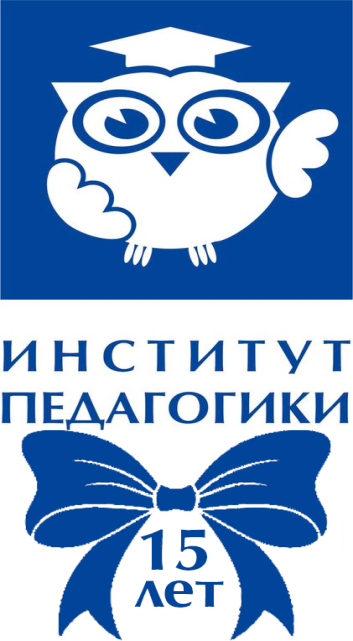 Н.Ш. СЫРТЛАНОВА ДОШКОЛЬНАЯ ПЕДАГОГИКАПрактическое пособие  Часть IУфа 2016УДК 373.2ББК .74.10я73С 95Печатается по решению учебно-методического советаБашкирского государственного педагогического университетаим. М.АкмуллыСыртланова, Н.Ш. Дошкольная педагогика [Текст]: практическое пособие. Часть I /Н.Ш. Сыртланова. – Уфа: Изд-во БГПУ, 2016. – 75 с.В данном пособии, подготовленном на основе многолетнего чтения дисциплины ,рассматриваются основные вопросы дошкольной педагогики с учетом ФГОС ДО. Первая часть пособия помогает раскрыть основы дошкольной педагогики, организацию педагогического процесса в ДОО, теорию воспитания и обучения дошкольников. В конце каждой темы даются задания для студентов разных уровней сложности: репродуктивный, эврестический, творческий и кейсовые задачи. Структура и изложения пособия позволяют студенту самостоятельно включится в процесс педагогического самообразования и оценивать собственные достижения.Рецензенты:Л.Я. Букреева,  канд. пед. наук, доцент (БашГУ);А.А. Акчулпанова, канд. пед. наук, доцент (БГПУ).ISBN 978-5-87978-454-1© Издательство БГПУ, 2016						©Сыртланова Н.Ш., 2016От автораУважаемый студент!У Вас появился новый учебный предмет – Дошкольная педагогика. Вы держите в руках учебное пособие, которое поможет Вам организовать процесс собственного образования по курсу Дошкольной педагогики. Данный курс – один из базовых, фундаментальных дисциплин в процессе подготовки будущего педагога в системе дошкольного образования. Данное пособие поможет вам:организовать сопровождение Вас по проблемам и вопросам дошкольной педагогики;сориентироваться в многозначных проблемах дошкольной педагогики.Организация самостоятельной работыСвоеобразие организации самостоятельной работы студентов обусловлено особенностями конструирования процесса преподавания курса как педагогической технологии стимулирования развития творческой педагогической позиции студента. Организация самостоятельной работы базируется на следующих принципах:обеспечения ориентации студента в широком вариативном поле научно-педагогического знания и возможности выбора, осмысления и превращения в личностно-значимое для себя знание;актуализации освоенных знаний в процессе выполнения заданий разных типов,обеспечения активной позиции и стимулирования самостоятельной творческой деятельности студентов,направленности содержания и форм самостоятельной работы на решение профессионально значимых образовательных задач деятельности – раскрытие профессионального и личностного творческого потенциала каждого студента, развитие умений творческого проектирования элементов педагогического процесса в ДОО. По мере изучения учебной дисциплины Вам предстоит оформить «портфолио студента». Работа по созданию «портфолио» поможет Вам приобрести практические умения объективно оценивать собственные достижения, своевременно видеть трудности в оценивании учебного материала и пробелы в подготовке. Содержание портфолио должно включать следующие «папки»:материалы по подготовке к практическим занятиям (конспекты статей и другие работы, связанные с изучением педагогических текстов, доклады, сообщения);педагогические проекты  и решение педагогических задач;контрольные и зачетные работы;тезаурус. Выполнение самостоятельной работы предусматривает оформление портфолио по следующим требованиям: номер самостоятельной работы, тема задания, выполненное задание, список источников. Требования к оформлению рефератов, сообщений, конспектов: указывается тема, план, литература, раскрывается содержание, в соответствии с планом. Все задания оформляются в печатном варианте на формате А 4 и вкладываются в папку. Выполненные работы считаются допуском обучающегося к экзамену.Средствами оценки освоения дисциплины выступают уровни сложности выполняемых заданий: репродуктивный, эврестический, творческий. Для каждого уровня определены типы и формы заданий.1 уровень сложности – репродуктивный. Данный уровень включает задания, направленные на выявления Ваших умений действовать по образцу, выявлять знания фактов. На этом уровне используются следующие формы заданий: заполнение таблиц, синквейн, подбор библиографических картотек, составление терминологического словаря, устный и письменный опросы, задания на группировку информации, задания на установление последовательности, задания на дополнение, задания на исключение лишнего, классификация, ранжирование, имитационные упражнения т.д.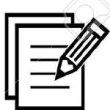 2 уровень сложности – эвристический. Данный уровень сложности заданий, направлен на выявление Ваших способностей самостоятельно выявлять проблему, выбирать путь и осуществлять его преодоление, включают задания, выявляющие умение самостоятельно организовать свою работу в соответствии с поставленной целью. На этом уровне не определены условия, но определен результат. Для формирования компетентностей широко используются следующие задания: кейс, аналитические задания, задания на работу с информацией (исторический анализ), постерные презентации, подготовка документации, разработка НОД, моделирование, разработка и составление плана, составление интеллект-карт и т.п. 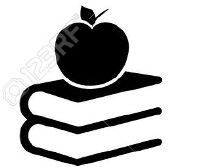 3 уровень сложности – творческий. Задания данного уровня, направлены на выявления Вашего умения самостоятельно ставить задачу. На этом уровне не определены условия и не определен результат. Этот уровень сложности включает задания типа: этюды, фотографии, рисунки, эссе, проекты,  придумывание дизайна, устные журналы, проектирование среды и т.п.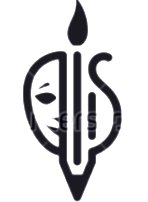 Вам предстоит решить педагогичекую ситуацию с позиции: расследования, инструктирования, оценивания, поддержки, понимания. Пример работы с педагогическими ситуациями представлен в теме «Профессиональная деятельность современного педагога ДОО» .  …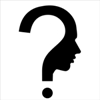 Оценочные средства освоения дисциплиныПодготовка к практическим занятиям потребует от Вас освоения разнообразных форм работы с литературными источниками.Аннотирование – свернутый пересказ прочитанного с последующей записью основных вопросов содержания.Интеллект-карта или ментальная карта, схема «Блокстер» (автор Тони Бьюзен) – облегчение запоминания и понимания новых понятий и терминов, выработка коллективного решения, оформление учебного материала.Конспектирование – краткое и последовательное изложение содержания прочитанного.Кла́стер – объединение нескольких однородных элементов, которое может рассматриваться как самостоятельная единица, обладающая определёнными свойствами.Лэпбук – это самодельная книга для самостоятельного обучения. Оформлена в виде картонной папки с наклеенными кратинками, выдвижными лентами, кармашками и т.д.Матрица идей — сравнительная характеристика однородных предметов, явлений, взглядов в трудах разных авторов.Научная статья – произведение, обстоятельно освещающее какую-либо тему, идею, вопрос. Содержащее элементы их анализа и предназначенное для периодического, продолжающегося издания или непериодического сборника как составная часть его основного текста. Научная статья является самой распространенной формой литературной продукции исследователя. Статьи публикуются в научных журналах, научных или научно-методических сборниках. Объем статьи обычно от 5 до 16 машинописных страниц. Изложение материала в научной статье должно быть систематичным и последовательным. Разделы работы должны быть логически связаны между собой. Особое внимание должно быть уделено научному стилю работы. Для научного стиля характерны следующие основные требования: ясность изложения, точность словоупотребления, лаконизм, строгое соблюдение научной терминологии, последовательность изложения позиций, логичность, взаимосвязь положений. Особое внимание следует обратить на литературную редакцию текста. Большое значение в научной статье имеет изложение заключения, научных выводов и предложений. В этой части статьи следует кратко и четко выделить существенные аспекты результатов исследования и показать пути их реализации в педагогической практике. Портфолио — это «коллекция работ и результатов обучающегося, которая демонстрирует его усилия, прогресс и достижения в различных областях». Портфолио является формой оценивания реальных достижений студентаПостерная презентация – это статичная презентация на листе формата А0. Основные вопросы постерной презентации Что? Зачем? Когда? Где? Как? Кто? Постер должен быть красочный и запоминающийся, на нем должны быть изложены основные идеи Вашего доклада.Постер должен хорошо и бегло прочитываться. Люди, которых Вы заинтересовали своим постером, могут подойти и пообщаться с автором, поэтому небольшие подробности Вашей работы на постере можно и нужно опускать. Обязательно поместите на постер название доклада, имя автора и название научной организации. Не забудьте указать спонсоров (например, РФФИ, если работа проводилась по гранту).Ещё несколько кратких советов по подготовке постеров:матовая бумага смотрится лучше глянцевой;избегайте больших объёмов текста, используйте иллюстрации, диаграммы, фотографии;используйте большие шрифты;подумайте об оригинальном и интересном размещении элементов – это важно;задействуйте больше графических элементов – изображений, диаграмм, графиков, стрелок и т.п.;используйте цвета для выделения иллюстраций;хороший докладчик – немаловажная часть хорошего постера!Педагогические максимы – это наиболее яркие изречения, суждения известных педагогов, ученых, писателей. Реферат – доклад по определённой теме, в котором собрана информация из одного или нескольких источников. Реферат является одной из начальных форм представления результатов исследования в письменном виде. С помощью реферата, студенты включенные в исследовательскую работу, излагают свои первоначальные результаты исследования. В реферате обычно раскрываются теоретическое и практическое значение темы, анализируются публикации по теме, дается оценка и выводы по проанализированному научному материалу. Реферат должен показать эрудицию студента, его умение самостоятельно анализировать, систематизировать, классифицировать и обобщать существующую научную информацию. Рефераты, как правило, не публикуются. Рецензирование – личностная оценка содержания статьи, книги, монографии. С доказательными аргументами позитивных и негативных высказываний по поводу прочитанного материала.Синквейн – краткое описание сущности изучаемой темы.строчка – одно слово – тема (выражено существительным);строчка – описание темы в двух словах (прилагательные, глаголы);строчка – описание действия в трех словах в рамках этой темы (глаголы, деепричастия);строчка – фраза из четырех слов, показывающая отношение к теме;строчка – синоним (метафора) из одного слова, которое повторяет суть темы.Составление рекомендаций – составление на основе всестороннего изучения рекомендаций по преобразованию (использованию, взаимодействию, управлению и т.д.) исследуемого процесса, объекта.Схема-коллаж по материалам лекции. Коллаж – это схематически фиксированное отображение некоторой части предметного содержания, объединенное ключевым понятием или проблемой.Существуют различные типы коллажей:а)	«солнечная система», в центре которой – «ядро» с ключевым понятием и «лучами» – дополнительной информацией;б)	«слепое пятно», где часть информации заполнена, а часть – нет;в)	«вспышка», где заполняется как ядро, так и лучи и др. Тезисы (от греческого «утверждение, положение») – в широком смысле – изложение некоторой теории,  в узком – основополагающие утверждения – принципы. В логике – утверждение, требующее доказательства. Тезисы различаются:- по степени полноты – простые (краткие) и сложные (развернутые);- по способу изложения (текстуальные и свободные).Тезисы доклада – это докладываемое положение или утверждение. Тезисы докладов и выступлений на конференциях, семинарах, педагогических чтениях и т.д. Как правило, при проведении научных конференций, семинаров и т.д. принято публиковать сборники тезисов докладов и выступлений их участников. Тезисы – это очень короткий документ от 1 до 3 страниц компьютерного текста. Их объем для всех участников заранее устанавливает оргкомитет конференции и т.п. Основная задача при написании тезисов – в очень сжатой, конспективной форме изложить самые главные результаты исследования, которые докладчик, выступающий хочет доложить участникам семинара, конференции или симпозиума. Тезаурус – запас информации, который, постепенно пополняясь, служит фундаментном, составляет информационную базу для какого-либо вида деятельности. В результате заполнения тезауруса образуется упорядоченное множество базовых и периферийных понятий в форме алфавитного или тематического словаря с определением понятий или без него. Тезирование – лаконичное воспроизведение основных утверждений автора без привлечения фактического материала.Эссе – литературное произведение небольшого объема, обычно прозаическое, свободной композиции, передающее индивидуальные впечатления, суждения, соображения автора о той или иной проблеме, теме, о том или ином событии или явлении. Эссе издревле формировался в сочинениях, в которых автор выступает одновременно рассказчиком и героем.На практических занятиях Вам предстоит научиться обсуждать проблемы дошкольной педагогики, выступая перед своими сокурсниками и преподавателем. При подготовке к выступлению на практическом занятии рекомендуется учесть, что:у Вас ограничено время, поэтому четко выделите основные мысли, сформируйте их, продумайте «переходные мостики» от одного пункта к другому;записать не все  выступление, а тезисы, иначе есть опасность, что Вы начнете читать;выступая, интонационно выделите главные мысли;в заключительной части выступления необходимо сделать основные выводы, избегая при этом прямых повторений.В ходе подготовки к семинарским занятиям Вам необходимо пользоваться обязательной литературой. Обязательная литератураВиноградова, Н.А. Дошкольная педагогика. Основы интерактивного взаимодействия детей и взрослых [Текст] /Н.А. Виноградова, Н.В. Микляева, Ю.В. Микляева ; под общ. ред. Н. В. Микляевой. – М., 2013. Дошкольная педагогика с основами методик воспитания и обучения [Текст] /под ред. А.Г. Гогоберидзе, О.В. Солнцева – СПб., 2012 Дошкольная педагогика [Текст] /состав. Н.А. Виноградова, Н.В. Микляева, Ю.В. Микляева – М., 2012 Пастюк, О.В. Дошкольная педагогика в схемах и таблицах [Текст] /О.В. Пастюк – Ростов н/Д., 2009.Турченко, В.И. Дошкольная педагогика [Текст] /В.И. Турченко. – М., 2013 Федеральный государственный образовательный стандарт дошкольного образования. Приказ от 17 октября 2013. № 1155 (б.и). Дополнительная литератураБабунова, Т.М. Дошкольная педагогика [Текст] /Т.М. Бабунова. – М., 2007.Болотина Л.Р., Дошкольная педагогика [Текст] / Л.Р. Болотина, С.П Баранов, Т.С.  Комарова – М., 2005.Дошкольное образование: словарь терминов /сост. Н.А. Виноградова, Н.В. Микляева, С.Н. Толстикова. – М., 2005. Дошкольная педагогика [Текст]. В 2-х ч./под ред. В.И. Логиновой, П.Г.Самороуковой. – М.,  1988 Козлова, С.А. Дошкольная педагогика [Текст]. /С.А. Козлова, Т.А. Куликова. – М., 2002. Лобанова, Е.А. Дошкольная педагогика [Текст]: учебно-методическое пособие /Е.А. Лобанова. – Николаев, 2005. Основы дошкольной педагогики /под ред. А.В. Запорожца, Т.А. Марковой. – М., 1980Интернет-ресурсыИздательский дом «Первое сентября» Режим доступа: festival@1september.ru Информационный образовательный портал «Гуманитарные науки. Режим доступа: URL:http:www.auditorium.ruМинистерство образования и науки РФ. Режим доступа: http://www.edu.гu Одаренный ребенок. Режим доступа: childpsy.ru›Библиотека›books/id/8267.phpПедагогика. Режим доступа:  http://www.pedagogi.ruПедагогическая библиотека. Режим доступа: http://www.pedlib.ruРоссийский образовательный правовой портал. Режим доступа: http:www.law.edu.ruРоссийский общеобразовательный портал. Режим доступа:  ttp://www.school.ruРоссийский портал открытого образования. Режим доступа: http:www.openet.ruЭлектронная библиотечная система ibooks.ruЭлектронная библиотечная система «Университетская библиотека ONLINE» http://biblioclub.ru Электронная библиотечная система Издательства «Лань» http://e.lanbook.comФедеральный институт развития образования. Режим доступа: http://www. firo.ruПервый обзорный экскурсНазвание дисциплины _______________________________________________А вот первое задание!Внесите необходимую Вам информациюТаблица 1«Дошкольная педагогика»Вводное занятие Введение в дисциплину «Дошкольная педагогика»	Первое занятие по дошкольной педагогике – не совсем обычное. Это занятие – оценка впечатлений и формулирование ожиданий по новой дисциплине. Попробуйте охарактеризовать Ваше состояние. Зафиксируйте его в таблице, сравнивая с новыми ощущениями по ходу дальнейшего пути. Таблица 2РАЗДЕЛ 1.  ОБЩИЕ ОСНОВЫ ДОШКОЛЬНОЙ ПЕДАГОГИКИ Тема 1.1. Дошкольная педагогика  как наука Кластер вопросов  лекции Предмет, объект дошкольной педагогики. Задачи, функции дошкольной педагогики как науки. Методологические основы дошкольной педагогики. Связь дошкольной педагогики с другими науками.Семинарские занятияТема 1.1.  Дошкольная педагогика как наукаВопросы для обсужденияПроанализировав литературу, материалы лекций и в процессе актуализации личного образовательного опыта, определите предмет дошкольной педагогики как науки. Докажите свою точку зрения. Охарактеризуйте основные понятия дошкольной педагогики. Раскройте связь дошкольной педагогики с другими науками. Подтвердите наличие раскрытых связей примерами из личного опыта, отрефлексированного опыта других людей, художественной литературы.Ответьте не вопрос: в чем заключается целесообразность связи дошкольной педагогики с другими науками, и каким образом дошкольная педагогика учитывает эти связи? Задание 1. Подготовьте тезаурусное поле понятия «дошкольная педагогика» (не мене 10 понятий). Осуществите анализ различных высказываний и мыслей, широко представленных сегодня в периодической литературе, в монографиях, словарях, энциклопедиях. Заполните таблицу №3 п.1,2. 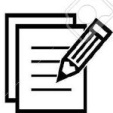 Таблица 3Тезаурусное поле понятия «дошкольная педагогика»Критерии оценки и самооценкисвоевременная подготовкавыбор источника (словари, монографии, учебники, журналы, интернет);глубина анализа понятия;четкость, конкретность изложения результатов в таблице;удовлетворенность результатом работы.Задание 2. Выберете одно понятие из таблицы №1, наиболее точно отражающее Ваше представление о дошкольной педагогике. Проинтерпретируйте выбранное высказывание и адаптируйте его для более доступного и упрощенного восприятия друг с другом, то есть объясните. Проиллюстрируйте свою позицию примерами из личного опыта, примерами художественной литературы и др. В результате попробуйте самостоятельно определить и сформулировать: что такое дошкольная педагогика? Что она изучает, для чего существует? (п.1.3 таблицы). Критерии оценки и самооценкисвоевременная подготовка;обоснованная интерпретация своего примера;иллюстрация своей позиции примерами;презентабельность выступления;лаконичность выступления (не более 5 минут);удовлетворенность результатами задания;свободное владение материалом. Задание 3. Для выполнения третьей задачи необходимо ответить на следующие вопросы:  Какой Вы видите дошкольную педагогику через 20 лет? Дайте краткую характеристику.Каковы будут ее объект и предмет?С какими науками могла бы она объединиться и как в этом случае она будет называться?Какие цели и задачи будут у этой науки? Ее назначение?Каким образом она будет преподаваться в вузах и других учреждениях?Критерии оценки и самооценки выполнение всего объема работы;наличие позиции и целесообразность аргументов в ее контексте;доказательность решения задач;нестандартность решения;адекватность решения поставленным задачам;презентабельность выступления и культура решения;удовлетворенность результатами задания;Вам помогут следующие дополнительные  источники  Мещеркова, С. О вариативных и альтернативных (негосударственных) формах дошкольного образования [Текст] /С. Мещерекова //Дошкольное воспитание. – 2011. – №4. – С. 39-42.Смирнов, В.И. Общая педагогика [Текст] / В.И. Смирнов. М., 2002. Дополните Вашими источниками литературу_______________________________________________________________________________________________________________________________________________________________________________________________________________________________________________________________________________________________________________________________Педагогический словарь по теме«Дошкольная педагогика  как наука»Тема 1.2. Становление дошкольной педагогики Кластер вопросов лекции Зарождение в античной Греции и Афинах педагогической теории о воспитании детей в семье. История зарубежной педагогической мысли о дошкольном воспитании.Развитие русской и советской дошкольной педагогики.Дошкольная педагогика на современном этапе. Основные направления и тенденции. Семинарские занятия Тема 1.2. Становление дошкольной педагогики Вопросы для обсужденияЧто определяло развитие дошкольной педагогики на каждом историческом этапе? Докажите свою точку зрения.Когда оформилась дошкольная педагогика? По каким признакам мы можем судить об этом?Какие зарубежные теории развития детей вызвали у Вас интерес? Почему?Какие отечественные теории развития детей вызвали у Вас интерес? Почему?Задание 1. Заполните таблицу 2. п.1.2 (не менее 7 представителей каждой эпохи). Аргументируйте сою позицию.Таблица 4 Исторический путь становления дошкольной педагогикиКритерии оценки и самооценкисвоевременная подготовка;четкость, конкретность, последовательность заполнения в таблице;выделение педагогической идеи; выбор разнообразных источников (словари, монографии, учебники, журналы, интернет);творческий подход.Задание 2. Разделитесь на 5 групп. Каждая группа выбирает по одной исторической эпохе. Заполните таблицу 2. п.3. Подготовьте презентацию выдающих представителей каждой исторической эпохи и определите их вклад в развитие и становление дошкольной педагогики. Критерии оценки и самооценкисвоевременная подготовка;заполнение 3п. таблицы;выбор разнообразных источников (словари, монографии, учебники, журналы, интернет);адекватность представителя выбранной исторической эпохе; аргументированность взглядов ученых на вопросы воспитания и обучения дошкольников; презентабельность и лаконичность выступления (не более 7 минут);культура презентации;нестандартность, научное творчество в подготовке задания;конструктивность взаимодействия студентов в группах;удовлетворенность результатами задания. Задание 3. Подготовьте творческое задание на тему «Развитие дошкольной педагогики  в ……….. эпоху, веке» * Эпоха на выбор студентовКритерии оценки и самооценкисвоевременная подготовка;оригинальность, нестандартность, творчество выполнения задания;соблюдение регламента выступления (не более 10 минут);культура подачи творческого задания;удовлетворенность результатами задания. Вам помогут следующие источники  Егоров, С.Ф. Введение в историю дошкольной педагогики [Текст] /С.В. Лыков, Л. М. Волобуева; С.Ф. Егоров, С. В.Лыков, Л. М.Волобуева ; под ред. С. Ф. Егорова. – М., 2001. История дошкольной педагогики в России [Текст]. /под ред. С.Ф. Егорова. – М., 1999История зарубежной дошкольной педагогики [Текст]. /Сост. C.Ф. Егоpов, C.В. Лыков, Л.М. Волобуева, H.Ю. Житнякова; Под ред. C.Ф.Егорова. – М., 2000. Капранова, В.А. История педагогики [Текст] /В. А. Капранова. – М., 2015. Князев, Е. Владимир Бехтерев: создание института человека [Текст] /Е.Князев //Дошкольное воспитание. – 2014. –  №6.Российская педагогическая энциклопедия [Текст]: В 2 т. /Гл ред. В.В.Давыдов. М.: Большая Российская энциклопедия, –1993. Т. 1, 2 Романюк, Л.В. Практикум по истории общей и дошкольной педагогики [Текст]. /Л.В. Романюк, Э.В. Онищенко. – М., 2001.Дополните Вашими источниками литературу_______________________________________________________________________________________________________________________________________________________________________________________________________________________________________________________________________________________________________________________________Педагогический словарь по теме«Становление дошкольной педагогики»Тема 1.3. Философия детства как теоретическая основа воспитания и развития детей дошкольного возрастаКластер вопросов лекции Детство как период развития личности. Гуманитарный подход в познании ребенка дошкольника.Современные отечественные концепции воспитания и развития ребенка.Современные зарубежные концепции воспитания и развития ребенка.Семинарские занятия Тема 1.3. Современные отечественные и зарубежные концепции воспитания и развития ребенкаВопросы для обсужденияЧто такое детство? Есть ли у детства границы? Куда уходит детство и что приходит на смену?Что есть ребенок? Анализ концепций детства. Общее и различное в авторских концепциях детства. Докажите необходимость знания педагогом различных концепций детства в решении задач воспитания и развития ребенка-дошкольника.Какие ведущие научные отечественные и зарубежные концепции детства вам близки и понятны? Задание 1. Заполните таблицу 5. Для выполнения данного задания обратитесь к источнику: Дошкольная педагогика с основами методик воспитания и обучения [Текст] /под ред. А.Г. Гогоберидзе, О.В. Солнцева – СПб.: Питер 2012. – С. 17-21.Таблица 5 Авторские концепции понятия «детства»Критерии оценки и самооценкисвоевременная подготовка; четкость, конкретность изложения в таблице; наличие выводов;нестандартность, научное творчество в подготовке задания и выступления;культура выступления; удобство на пользования таблицы;удовлетворенность результатом работы.Задание 2. Подготовьте анализ авторской концепции детства Алгоритм подготовки заданияА). Выберете наиболее привлекательную для Вас авторскую концепцию детства.Б). Прочитайте книгу, содержащую идею концепции.В). В процессе знакомства с концепцией осуществите ее анализ, находя ответы на следующие вопросы:В чем заключается ценность детства для автора концепции, чью книгу я держу в руках (то есть ради чего человеку дано пережить детство, по мнению автора)? Попытайтесь обозначить коротко и четко ответ на этот вопрос. В чем заключается ценность детства для автора концепции?  (Перечислите все возможные ответы, самые мельчайшие детали и подробности. Старайтесь быть кратким и понятным в изложении. Используйте цитаты).Каким, исходя их из основных концептуальных положений, должно быть отношение педагога к ребенку? Что предлагает педагогическому сообществу автор? (Перечислите по пунктам, используя цитаты, излагая своими словами смысл прочитанного текста).Каково Ваше отношение к этой концепции? Изменилось ли оно после прочтения книги? Как изменилось, охарактеризуйте его. Перечислите, с чем Вы согласны, с чем не согласны и почему, что понятно и что непонятно в авторских взглядах на природу детства, его самоценность.Представьте, что Вы имеете возможность лично пообщаться с автором концепции. Какие три вопроса Вы задали бы ему, связанные с периодом детства и его самоценностью в становлении человека? Зафиксируйте эти вопросы.Практическое воплощение идей автора концепции на современном этапе.Критерии оценки и самооценкисвоевременная подготовка;глубина проработки концепции детства, владение ее основными положениями, терминами, эрудированность;адекватность ответов на все поставленные вопросы;аргументированность и доказательность ответов на вопросы;исчерпываемость ответов;простое и понятное изложение ответов на вопросы;нестандартность, научное творчество в интерпритации авторской концепции детства;презентабельность и культура выступления;активность в диалоге, готовность отвечать на вопросы, дискутировать, доказывать свою позицию;соблюдение регламента (8 мин);удовлетворенность результатами анализа.Задание 3. Раскройте проблему детства с помощью любого вида ассоциаций (схема, рисунок, стихотворная форма, музыка, и пр.).Критерии оценки и самооценкисвоевременная подготовка;содержательность ассоциации; использование дополнительной литературы;доступность и понятность  для восприятия другими субъектами; умение объяснить характер ассоциативных связей; оригинальность, творчество; удовлетворенность собственным результатом.При подготовке к практическому занятию Вам помогут Концепции:Концепция об уровнях развития ребенка (Л.С. Выготский).Концепция Л.А. Венгера о развитии познавательных способностей в дошкольном возрасте ( Л.А. Венгера).Концепция дошкольного воспитания (В.В. Давыдов, В.А. Петровский, В.С. Мухина, Н.Я. Михайленко и др). Концепция построения развивающей среды для организации жизни детей и взрослых в д/с (В.А. Петровский, Л.М. Кларина, Л.А. Смывина и др.) (1993). Концепции социокультурного развития дошкольников (Л.В. Трубайчук, Д.И. Фельдштейн).  Педагогическая концепция целостного развития ребенка-дошкольника (М.В. Крулехт).О самоценности детства и с идеей обогащения детского развития (амплификации).  (А.В.Запорожец).Периодизации психического развития в детстве  (Д. Б.Эльконин).Вам помогут следующие дополнительные источники  Амонашвили, Ш.А. Размышление о гуманной педагогике [Текст] /Ш.А. Амонашвили. – М., 1995.Абульханова, К.А. Психология и сознание личности [Текст] /К.А. Абульханова. – М., 1999.Ананьев, Б.Г. Человек как предмет познания [Текст] /Б.Г. Ананьев. – СПб., 2001.Брушлинский,  А.В. Психология субъекта [Текст] / А.В. Брушлинский. – М., 2003.Божович, Л.И. Личность и её формирование в детском возрасте [Текст] / Л.И. Божович. – М., 1968. Венгер, Л.А. Восприятие и обучение [Текст] /Л.А. Венгер. – М., 1969.Выготский, Л.С. Вопросы детской психологии [Текст] /Л.С. Выготский. – СПб., 1997.Зеньковский, В.В. Психология детства [Текст]./ В.В. Зеньковский. – Екатеринбург, – 1995. С. 24.Запорожец, А.В. Избранные психологические труды [Текст]: В 2-х т. Т. I. /А.В. Запорожец. – М.,1986. Корчак, Я. Как любить ребенка [Текст] /Я. Корчак – Калининград, 2002. Крулехт, М.В. Проблема целостного развития ребенка-дошкольника как субъекта трудовой деятельности [Текст]. /М.В. Крулехт. – СПб, 1995. Гл. 3.2., С. 60.Орлов, А.Б. Психология личности и сущности человека: парадигмы, проекции, практики [Текст] /А. Б. Орлов. – М., 2002.Петровский, В.А. Личность в психологии: парадигма субъектности [Текст]. /В.А. Петровский. – Ростов-на-Дону, 1996.Рубинштейн, С.Л. Человек и мир [Текст] /С.Л. Рубинштейн. – М., 1997.Слободчиков, В.И., Исаев Е.И. Основы психологической антропологии [Текст]: Психология развития человека. Развитие субъективной реальности в онтогенезе. – М., 2000.Фельдштейн, Д.И. Детство как социально-психологический феномен и особое состояние развития [Текст] /Д.И. Фельдштейн //Вопросы философии. – 1998 –№1.Фельдштейн, Д.И. Социальное развитие в пространстве – времени Детства. [Текст] /Д.И. Фельдштейн – М., 1997.Эльконин, Д.Б. Психология игры [Текст]. /Д.Б. Эльконин. – М., 1978.Дополните Вашими источниками литературу________________________________________________________________________________________________________________________________________________________________________________________________________________________________________________________________________________________________________________________________Педагогический словарь по теме«Философия детства как теоретическая основа воспитания и развития детей дошкольного возраста»Тема 1.4. Ребенок-дошкольник как субъект научного исследования Кластер вопросов  лекции Методология и сущность психолого-педагогического исследования.Методы исследования в дошкольной педагогике.Этапы педагогического исследования. Принципы изучения ребенка-дошкольника.Уровни (классификации) педагогических исследований.Семинарские занятия Тема 1.4 . Ребенок-дошкольник как субъект научного исследования Вопросы для обсужденияКаковы основные характеристики ребенка-дошкольника?Раскройте содержание понятий: «метод», «метод исследования», «субъект».Какие принципы необходимо учесть при проведении педагогического исследования с детьми дошкольного возраста?Докажите целесообразность и необходимость исследования ребенка-дошкольника как субъекта научного исследования.Как могут быть использованы результаты исследования дошкольников как субъекта научного исследования в ДОО? Перечислите все возможные варианты. Задание 1. Заполните таблицу 6 и подготовьте мини-сообщение о содержании и особенностях методов педагогического исследования, используемых в дошкольной педагогике. Таблица 6Характеристика методов исследования дошкольниковКритерии оценки и самооценкисвоевременная подготовка; четкость, конкретность изложения в таблице;дополнение таблицы методами исследования дошкольников; правильное оформление источника литературы;выбор разнообразных источников (словари, монографии, учебники, журналы, интернет);нестандартность, научное творчество в подготовке задания и выступления;культура выступления; удобство пользования таблицы;удовлетворенность результатом работы.Задание 2. Изучите ФГОС ДО п. 4.6. Работая в группе не более 2-х человек подберите комплекс диагностик (не менее 6), позволяющих выявить целевые ориентиры ребенка дошкольного возраста (возраст по выбору студентов). Осуществите презентацию диагностик в группе. Она должна представлять собой готовый к использованию пакет, сопровождающийся необходимыми рекомендациями. Будьте готовы отвечать на вопросы аудитории, отстаивая авторскую позицию группы разработчиков.Критерии оценки и самооценкисвоевременная подготовка;целенаправленность диагностического пакета;адресность диагностики (адекватность возрасту детей и включение в диагностику родителей, специалистов, воспитателей ДОО);адекватность предлагаемых методов и методик цели и предмету диагностики;творчество в разработке методов и методик (самостоятельная их разработка, а не только заимствование; сочетание заимствованных методик с методиками, разработанными самостоятельно);комплексность диагностики;доступность диагностических средств и методов родителям, специалистам и педагогам ДОО;компактность диагностических процедур, легкость в применении;наличие критериев диагностики и процедур обработки данных;наличие рекомендаций по организации диагностики в детском саду; оформление диагностического пакета; наличие ответов на вопросы аудитории, защита авторской позиции, уверенность, компетентность;удовлетворенность разработчиков продуктом коллективной деятельности и собственным участием в подгрупповой работе.Задание 3. Напишите статью в сборник студенческих научных работ, направленную на изучение современного дошкольника (объект исследования на выбор студента). (Приложение 1.)Критерии оценки и самооценки:своевременная подготовка;содержательная насыщенность статьи;непротиворечивость теоретической и практической части;интересный фактологический материал;наличие анализа и интерпретация описываемых данных;соблюдение правил оформления статьи и списка литературы; презентация статьи;объем статьи – 5–7 страниц компьютерного набора.Требования к оформлению научной статьиОбъем – 5–7 страниц.Страницы текста не нумеруются.Оформление текста. Текст предоставляется в печатном варианте. Шрифт – Times New Roman, размер – 14; межстрочный интервал – полуторный. Ширина полей: верхнее, нижнее – 2 см, правое – 1,5 см, левое – 3 см.Цитирование. К основным правилам цитирования относятся следующие:приведенная цитата должна соответствовать источнику;цитата отделяется от основного текста кавычками;нельзя вырывать из контекста случайные фразы, не относящиеся к сути изучаемого вопроса;недопустимы ссылки на хрестоматии, так как цель научной работы заключается в анализе и интерпретации первоисточников.Список литературы или библиография оформляется в соответствии с библиографическим стандартом.  Вам помогут следующие дополнительные источники  Бабанский, Ю.К. Методы научных исследований [Текст] /Ю.К. Бабанский. – М., 1984. Голубев, Н.К. Введение в диагностику воспитания [Текст] /Н.К.Голубев, Б.П. Битинас. – М., 1989.Гутник, И.Ю. Педагогическая диагностика образованности школьников (Теория. История. Практика) [Текст] /И.Ю. Гутник. – СПб., 2000.Деркунская, В.А. Диагностика культуры здоровья дошкольников [Текст] /В.А. Деркунская. – М., 2006.Загвязинский, В. И.Методология и методы психолого-педагогического исследования [Электронный ресурс]: [учеб. пособие для вузов] /В.И. Загвязинский, Р. Атаханов. - 6-е изд. ; стер. - М., 2010.Новиков, А.М.  Методология научного исследования [Текст]/А.М. Новиков, Д.А. Новиков. – М., 2010. – Режим доступа: http: //www. BiblioclubПедагогика [Текст].5-е изд., допол. и перераб. - М., 2008. – Режим доступа: http: //www. Biblioclub.Савченко, А.И. Подготовка и организация педагогического исследования [Текст]/А. И. Савченко. – Новокузнецк, 2008. – Режим доступа: http: //www. biblioclub.Сластенин, В.А. Педагогика [Текст] /В.А. Сластенин. – М., 2008.Вам помогут электронные ресурсы Скопинский, В.Н. как написать научную статью [Электронный ресурс] http//www.youtube.comНаучная библиотека Кибер Ленинка http: //cyberleninka.ru/article#ixzz2yY1oPy9Khttp://www.kit-e.ruhttp://elhow.ruДополните Вашими источниками литературу________________________________________________________________________________________________________________________________________________________________________________________________________________________________________________________________________________________________________________________________Педагогический словарь по теме«Ребенок-дошкольник как субъект научного исследования»Не забыть вложить в портфолиоРефлексивные вопросы по разделу Что показалось трудным в усвоении раздела?  Каким способом была решена задача? Нельзя ли иначе?Если бы я раньше знал(а) про тему данного раздела или (лекции), то…Что в изученном разделе для Вас самое главное? Когда и где Вы сможете применить информацию, полученную в ходе изучения радела?Какие новые мысли, чувства, идеи у Вас появились?РАЗДЕЛ II.  ЦЕЛОСТНЫЙ ПЕДАГОГИЧЕСКИЙ ПРОЦЕСС В ДОО: ТЕОРЕТИЧЕСКИЕ ОСНОВЫТема 2. 1. Психолого-педагогические основания организации педагогического процесса в ДООКластер вопросов  лекции Характеристика педагогического процесса в ДОО.Особенности педагогического процесса в ДОО.Этапы организации педагогического процесса. Закономерности педагогического процесса.Компоненты педагогического процесса.Принципы организации педагогического процесса современного ДОО.Семинарские занятия Тема 2.1. Психолого-педагогические основания организации педагогического процесса в ДОО Вопросы для обсужденияПочему педагогический процесс является ведущей категорией педагогической науки? В чем заключается исключительность этой категории? Существует ли разница в подходах к определению педагогического процесса в ДОО? В чем она выражается?Какие, на Ваш взгляд, недостатки в построении образовательного процесса в современных ДОО?Педагогический процесс современного ДОО – проблемы и достижения.Как Вы понимаете принципы построения педагогического процесса на современном этапе? Раскройте их сущность.Задание 1. Проанализируйте понятие «педагогический процесс». Заполните таблицу №7. В результате попробуйте самостоятельно определить и сформулировать, что такое педагогический процесс? И ответить на первый вопрос семинарского занятия.Таблица 7Понятие «педагогический процесс» *Примечание. Выбор автора и источника может осуществляться по желанию и усмотрению студента. Критерии оценки и самооценкисвоевременная подготовка;адекватность содержания таблицы;ответ на вопрос семинарского занятия;доказательность и аргументированность позиции;презентабельность и культура выступления;использование дополнительной литературы;творческий подход; удовлетворенность личным вкладом.Задание 2. Законспектируйте учебник: Турченко, В.И. Дошкольная педагогика [Текст] /В.И. Турченко. – М., 2013. С. 62-64 и представьте модели образовательного процесса ДОО. Критерии оценки и самооценкисвоевременная подготовка;наличие конспекта;творческий подход; удовлетворенность личным вкладом.Задание 3.  (в группе 3 человека). Спроектировать шпаргалку для студентов 1 курса по теме «Педагогический процесс в ДОО». Форма произвольная. Основные требования к форме – доступность, легкость в использовании. Шпаргалка должна включать:определение, раскрывающее сущность педагогического процесса ДОО;ключевые понятия, характеризующие педагогический процесс ДОО;иллюстрации или примеры, конкретизирующие, разъясняющие ключевые понятия категории «педагогический процесс ДОУ»;рекомендации студентам в изучении раздела «Целостный педагогический процесс в ДОО: теоретические основы» (не менее 5).В ходе занятия осуществляется презентация шпаргалок, обсуждение представленных проектов, организуется конкурс на лучший проект шпаргалки. Критерии оценки и самооценкисвоевременная подготовка;доступность разъяснений и комментариев;проработанность понятий, логика расположение в шпаргалке и отсутствие противоречий между понятиями;полнота шпаргалки;оригинальность формы шпаргалки;удобная в использовании форма шпаргалки;культура презентации;аргументированность в ходе защиты проекта шпаргалки;активность и инициативность в процессе обсуждения проектов;конструктивность взаимодействия с аудиторией и внутри рабочей группы;удовлетворенность результатами коллективной и индивидуальной работы.Задание 4. Представьте, что Вам нужно рассказать об организации педагогического процесса ДОО в России (Республике Башкортостан) в соответствии с ФГОС ДО представителям других стран. При подготовке задумайтесь, какие особенности организации педагогического процесса в нашей стране, республике  вызывают у Вас гордость, о чем Вам бы хотелось поразмышлять. Критерии оценки и самооценкисвоевременная подготовка;доступность языка изложения;использование приемов включения слушателей в диалог;оригинальность предоставления информации;культура рассказа;конструктивность взаимодействия с аудиторией;удовлетворенность результатом индивидуальной работы.Вам помогут следующие дополнительные  источники  Березка, Т. Основная образовательная программа: часть, формируемая участниками образовательных отношений [Текст]: Опыт работы /Т.Березка, Т. Панова, В. Миленко //Дошкольное воспитание. – 2014. –№5. Бордовская, Н.В. Педагогика [Текст] /Н.В. Бордовская, А.А. Реан. с СПб., 2000.Веретенникова, В. Структурно-функциональная модель образовательного процесса в современной системе дошкольного образования [Текст] /В. Веретенникова //Дошкольное воспитание .– 2015. –№7. – С. 102-111.Грашин, А.А. Дизайн детской развивающей предметной среды [Текст] /А. А. Грашин – М., 2008. Дюков, В.М. Процесс трансляции инновационного опыта ДОУ [Текст] /В.М. Дюков //Образование и наука: известия Уральского отделения РАО: журнал теоретических и прикладных исследований. – 2012. –  №7(96). – С. 135-145.Коджаспирова, Г.М. Педагогика в схемах, таблицах и опорных конспектах [Текст] /Г.М. Коджаспирова. – М., 2005.Каптерев, П.Ф. Избранные педагогические сочинения [Текст] /П.Ф. Каптерев. – М., 1982. Куликова, Т.А. Педагог: профессия и личность  [Текст] /Т.А. Куликова //Дошкольная педагогика: учебное пособие для студ. сред. пед. учеб. заведений. – М., 1998. – С.19-28.Лихачев, Б.Т. Педагогика [Текст] /Б.Т. Лихачев. – М., 2001.Миленко, В. Как помочь воспитателю расти? [Текст] /В. Миленко, Т. Панова, О. Фирсова //Дошкольное воспитание – №2. – 2014.  Немов, Р.С. Психология: Учеб. для студентов высших педагогических учебных заведений: В 2 кн. Кн. 3. –М., 1997.Овсяник, Н.В. Воспитание без слез и принуждения : сопровождать и/или управлять? [Текст] /Н.В. Овсяник. – Мозырь, 2014. Педагогика [Текст] /Под ред. Ю.К. Бабанского. – М., 1988Педагогика /В.А. Сластенин, И.Ф. Исаев, А.И. Мищенко, Е.Н. Шиянов. – М., 1998.Подласый, И.П. Педагогика [Текст] /И.П. Подласый. – М., 1996.Овчарова, Р.В. Справочная книга школьного психолога. – М.,1996.Санитарно-эпидемиологические правила и нормативы СанПиН 2.4.1.3049-1 [Электронный ресурс] http: //base.consultant.ru/cons/cgi/online.cgi?req=doc;base=LAW;n=185747Смирнов, В.И. Общая педагогика в тезисах, дефинициях, иллюстрациях [Текст] / В.И. Смирнов. - М., 1999Федеральный государственный образовательный стандарт дошкольного образования. Приказ от 17 октября 2013. № 1155 (б.и).  Дополните вашими источниками литературу___________________________________________________________________________________________________________________________________________________________________________________________________________________________________________________________________________________________________________________________Педагогический словарь по теме«Психолого-педагогические основания организации педагогического процесса в ДОО»Тема 2.2. Профессиональная деятельность современного педагога ДООКластер вопросов  лекции Воспитатель ДОО – творчески саморазвивающаяся личность.Подходы к профессионально-педагогической деятельности педагога ДОО.Субъектная позиция педагога как особое развивающееся качество его личностной позиции.Компетентностный подход как следствие развития педагогической науки и практики.Педагогическая деятельность как диалог двух культур – ребенка и педагога. Задачи профессиональной деятельности воспитателя детского сада в соответствии с Профессиональным стандарта педагога (Приказ Министерства труда и социальной защиты РФ от 18 октября 2013 г. № 44н г.)Семинарские занятия Тема 2.2. Профессиональная деятельность современного педагога ДОО Вопросы для обсужденияКаковы современные требования к личности и профессиональным качествам современного педагога ДОО?В чем социальная роль и функция воспитателя ДОО? Каковы, на Ваш взгляд, способы и формы повышения профессиональной деятельности педагога ДОО.Какой должна быть профессиональная деятельность педагога для успешной организации педагогического процесса ДОО?Задание 1. Из Профессионального стандарта педагога (Приказ Министерства труда и социальной защиты РФ от 18.октября 2013 г. № 44н г.)выписать трудовые функции воспитателя ДОО. Критерии оценки и самооценкисвоевременная подготовка;адекватность выполнения задания;четкость, конкретность, последовательность;использование моделей, таблиц;удовлетворенность результатами задания. Задание 2. С учетом рейтинга значимости выпишите и проанализируйте 10 Ваших личностных качеств, которые будут: способствовать профессионально-творческому саморазвитию, сдерживать профессионально-творческое саморазвитие. Заполните таблицу 8.Таблица 8 Мои личностные качества Критерии оценки и самооценкисвоевременная подготовка;адекватность содержания таблицы;доказательность и аргументированность позиции;активность и инициативность;оригинальность формы и содержания;удовлетворенность личным вкладом.Задание 3. В 1861 году К.Д.Ушинский написал статью «Проект учительской семинарии», где подробно разработал план подготовки учителей начальных школ. Составьте собственный «Проект педагогического университета» с выделением способов и формы повышения профессиональной компетентности  педагогов ДОО Критерии оценки своевременная подготовка;адекватность содержания таблицы;доказательность и аргументированность позиции группы;презентабельность и культура выступления;активность и инициативность;оригинальность формы и содержания;удовлетворенность личным вкладом.Задание 4 Напишите сочинение на тему «Если я была воспитательницей. Я бы…» Решите педагогические задачи. Когда Вы подходите к строчке, помеченной ***, надо написать ответы с позиции: расследования, инструктирования, оценивания,  поддержки, понимания.Пример решения ситуации. Играя в песочнице и пытаясь залезть глубоко в выкопанную яму, Рик задевает Сару ногой, и на её губах выступает кровь. Она сильно плачет.Миссис С.: Очень больно, Сара?Сара:           Да.Миссис С.: Немного течет кровь.Сара:           Я хочу к маме.Ваш ответ: ***Расследование: Ты что-нибудь разрушила у Рика? Почему ты хочешь к маме?Инструктирование: Иди умой лицо. Рик, скажи Саре, что ты извинишься за то, что ты её ударил.Оценивание: Рик сделал плохо. Перестань плакать, уже не больно. Рик, почему ты ударил Сару?Поддержка: Ты уже большая девочка, кровь скоро остановится. Я уверена, что это была случайность, Сара.Понимание: Когда тебе больно, тебе помогает мама, когда она рядом?Сара: Да.Миссис С: Кровь уже останавливается, Сара, еще немного поболит а потом все будет хорошо. Ситуация 1. Робин – яркий и очень способный четырехлетка. В последнее время он проявляет интерес к деятельности инженера. Его рисунки отражают внутреннее устройство кораблей. Однажды он строил в группе большой корабль. Робин хочет как-то по особому соединить детали, но ничего не получается.  Миссис С. Пытается ему помочь, но Робин начинает плакать.Ваш ответ: ***Расследование: Инструктирование: Оценивание:Поддержка: Понимание:Ситуация 2. Однажды ночью шел сильный дождь, гремел гром, сверкала молния. На следующий день мама Клиффа сказала, что он боялся. Миссис С:     Какая шумная гроза была вчера.Малькольм:  Я не спал из-за нее. Я боялся, потому что молния так грохоталаСэлли:          Я тоже испугалась.Клифф:         Когда раздался сильный шум, он мог разрушить дома.Ваш ответ: ***Расследование: Инструктирование: Оценивание:Поддержка: Понимание:Ситуация 3. Однажды утром Кэрол играла в  песочнице. Дэнис ударил его пластиковой лопатой. Кэрол с плачем идет к миссис С.Кэрол:        Дэнис ударил меня совком, миссис С.Ваш ответ: ***Расследование: Инструктирование: Оценивание:Поддержка: Понимание:Ситуация 4. Кэрол:         Я хочу паровоз, с которым играет Аби.Миссис С:  Ты знаешь, Кэрол, когда ты хочешь чего-то, то спрашиваешь человека, не можешь ли получить это. Ты говоришь, то тебе хочетелось бы по очереди играть с этим. Кэрол:         Но он может сказать «нет».Ваш ответ: ***Расследование: Инструктирование: Оценивание:Поддержка: Понимание:Педагогические ситуации представлены из книги Снайдер, М. Ребенок как личность [Текст] /М.Снайдер, Р.Снайдер, Р.-мл. Снайдер. – М., СПб., 1995Вам помогут следующие дополнительные источники  Андреев, В.И. Педагогика [Текст] /В.И. Андреев. – Казань, 2006Виноградова, Н. А. Методическая работа в ДОУ. Эффективные формы и методы [Текст] /Н.А. Виноградова, Н.В. Микляева, Ю Н. Родионова. –М., 2009.Дмитриевская, Т.В. Методическая работа с педагогами дошкольного образования [Текст] /Т.В. Дмитриевская //Дополнительное образование и воспитание. – 2011. – №9. – С.13-15. Кандыкова, А.Д. Проблемно-деловая игра для педагогов «Поликультурное образование в детском саду» [Текст] /А.Д. Кандыкова //Дошкольная педагогика. – 2014. – №1. – С. 15-54.Любомирская, Э. Семинар-практикум в форме методического театра [Текст] Э. Любомирская //Дошкольное воспитание. – 2015. – №12  Миленко, В. Как помочь воспитателю расти? [Текст] /В. Миленко, Т.Панова, О.Фирсова //Дошкольное воспитание. – 2014. – №3. Павлова, С. Будущий воспитатель: рефлексия профессионального образа [Текст] /С. Павлова //Дошкольное воспитание. – 2014. – №4. Панова Т. Как помочь воспитателю расти? [Текст] /Т. Панова, О.Фирсова, В. Миленко // Дошкольное воспитание. –2014. – № 2. – С. 111.Парфентьева, Т. Архитектурный аспект формирования среды дошкольных образовательных организаций [Текст] /Т.Парфентьева //Дошкольное воспитание. – 2014. – №5. Профессиональные компетенции воспитателя в ФГОС ДО (п. 3.2.5.). http://минобрнауки.рф/новости/3447/файл/2280/13.06.14-ФГОС-ДО.pdfПрофессиональный стандарт педагога (Приказ Министерства труда и социальной защиты РФ от 18.октября 2013 г. № 44н г.).Слепцова, И. Роль педагога в организации педагогического взаимодействия с детьми [Текст] /И. Слепцова //Воспитание дошкольников. – 2012. – №2. – С. 33-41. Яфаева, В.Г. Профессиональная компетентность педагогов дошкольных учреждений в сфере интеллектуального развития детей [Текст] /В.Г. Яфаева //Дошкольное воспитание. – 2010. – №8. – С. 117-121.Дополните Вашими источниками литературу________________________________________________________________________________________________________________________________________________________________________________________________________________________________________________________________________________________________________________________________Педагогический словарь по теме«Профессиональная деятельность современного педагога ДОО»Тема 2.3. Построение развивающей предметно-пространственной среды ДООКластер вопросов лекции Средовой подход в образовании.Эстетическая и педагогическая целесообразность создания комфортной социально-бытовой и развивающей среды в ДОО. Принципы построения развивающей среды в ДОО. Деятельность специалистов дошкольного ДОО при создании развивающей среды.Общие требования к оформлению участка детского сада. Семинарские занятия Тема 2.3. Построение развивающей предметно-пространственной среды ДООВопросы для обсужденияЧто такое «развивающая среда»?Каковы требования к развивающей предметно-пространственной среде в свете реализации ФГОС ДО? Раскройте содержание принципов развивающей среды ДОО.Как проектировать развивающую предметно-пространственную среду ДОО?Какие трудности, по Вашему мнению, испытывают педагоги ДОО при создании развивающей среды?Задание 1. Составьте тезаурусное поле понятий «развивающая среда», «предметная среда», «пространственная среда», «развивающая предметно-пространственная среда» (не менее 7 определений). Заполните таблицу 9.Таблица 9Тезаурусное поле понятий «развивающая среда», «предметная среда», «пространственная среда», «развивающая предметно-пространственная среда»*Примечание.  Выбор автора и источника осуществляться по желанию и усмотрению студента. Критерии оценки и самооценкисвоевременная подготовка;адекватность содержания таблицы;правильное оформление литературы;доказательность и аргументированность позиции;культура выступления;использование разнообразных источников (не менее 7 источников);творческий подход; удовлетворенность личным вкладом.Задание 2. Из ФГОС ДО (п.3.3.) выпишите и представьте для аудитории требования к развивающей предметно-пространственной среде ДОО (здания, участока)Критерии оценки и самооценкисвоевременная подготовка;понятность изложения;умения делать выводы;культура выступления;творческий подход; удовлетворенность личным вкладом.Задание 3. Составьте аннотированный библиографический список статей из периодической литературы о развивающей предметно-пространственной  среде группы, ДОУ, участка. Заполните таблицу 10.Таблица 10Аннотированный библиографический список статей по теме«Развивающая предметно-пространственная среда»Пример заполнения таблицыКритерии оценки и самооценкисвоевременная подготовка;правильное оформление литературы;наличие библиографического списка;аннотации к статьям;оригинальность формы аннотации или библиографического списка;удобный в использовании аннотированный библиографический список;культура выступления;удовлетворенность результатом собственной работы.Задание 4. Раскройте содержание основных принципов построения развивающей среды ДОО. Заполните таблицу №11. В ходе выполнения задания используйте свой опыт и рекомендуемую литературу. Данное задание может быть представлено в виде фотографий, скриншота и т.п.Таблицы 11Принципы построения развивающей средыКритерии оценки и самооценкисвоевременная подготовка;раскрытие основных принципов построения развивающей среды;наличие примеров реализации принципов построения развивающей среды ДОО из своего опыта;  наличие примеров реализации принципов построения развивающей среды ДОО из рекомендованной литературы;творческий подход; понятность изложения;готовность оценить качество выполненного задания.Задание 5. (Работа в группе по 2 человека). Взяв за основу требования к проектированию развивающей предметно-пространственной среды ДОО (Дошкольная педагогика с основами методик воспитания и обучения [Текст] / под ред. А.Г. Гогоберидзе, О.В. Солнцева. –  СПб.: Питер 2012. – С. 411-412) разработайте и подготовите к защите педагогический проект создания развивающей предметно-пространственной среды, ориентированный на обеспечение: игровой, познавательной, исследовательской, творческой, двигательной активности, а также эмоционального благополучия и самовыражения детей*. *вид деятельности  на выбор студента Алгоритм подготовки проектацель и задачи проекта;обоснование актуальности проекта;теоретические основы проекта (идеи Концепции дошкольного воспитания, Концепции построения развивающей среды в ДОУ, психолого-педагогические теории и концепции, связанные с выбранными вами видом деятельности дошкольника);раскрытие принципа развивающей среды. Проект описывается студентами в соответствии со структурой и предоставляется с использованием наглядных форм: чертежей, рисунков, схем, макет и т.д.Критерии оценки и самооценкисвоевременная подготовка;адекватность предоставленного материала содержанию задания;содержательность и аргументированность выполнения задания;взаимосвязь теоретических и практических положений;возможность практической реализации материала;оригинальность, творчество, презентабельность устного и письменного оформления;взаимодействие участников группы в процессе подготовки и представления задания;соблюдение регламента (10 мин.);удовлетворенность собственным результатом. Вам помогут следующие дополнительные источники  Аверин, С. Дошкольные образовательные модули – основа формирования развивающей среды ребенка [Текст] /С. Аверин, Т.Волосовец //Дошкольное воспитание. – 2015. – №9. Береснева, З.И. Организация образовательного пространства и развивающей  среды ДОУ [Текст] /З.И. Береснева //Управление ДОУ. – 2006. – №2. – С.60-71.Гаврильева, Е. Благословенное жилище. Модель создания предметно-развивающей среды этнокультурной направленности [Текст] /Е.Гаврильева //Дошкольное воспитание . – 2015. – №8 Глушкова, Г. Использование конструкторов LEGO как полифункционального и трансформируемого средства образовательной среды группы [Текст]: методическое сопровождение реализации ФГОС ДО. /Г. Глушкова //Дошкольное воспитание. – 2014. – №8.Грашин, А.А. Дизайн детской развивающей предметной среды [Текст] /А. А. Грашин – М., 2008. Гризик, Т. Развивающая предметно-пространственная среда ДОО вместе с LEGO Education [Текст] /Т. Гризлик //Дошкольное воспитание. – 2014. – №34. Добронравова, О.В. Модель дидактической аудивизуальной среды как средства развития художественно-творческой активности младших школьников [Текст] /О.В. Добронравова //Педагогическое образование и наука. – 2008. – №4. –С. 45-51.Концепция дошкольного воспитания //Дошкольное образование в России в документах и материалах 2004 года: Сборник действующих нормативно-правовых документов и программно-методических материалов. – М., 2004.Кудисова, О.Г. Теоретические основы проектирования образовательной среды ДОУ [Текст] /О.Г. Кудисова //Искусство и образование. – 2008. – №1. – С. 82-88. Комарова, Т.С. Эстетическая развивающая среда в ДОУ [Текст] /Т.С. Комарова, О.Ю. Филипс. – М., 2005. Мануйлов, Ю.С. Средовой подход в воспитании [Текст] /Ю.С. Мануйлов. – Кустанай, 1997. Нечаев, М. Развитие воспитательной среды дошкольной образовательной организации в условиях реализации ФГОС ДО [Текст] / М. Нечаев //Дошкольное воспитание . – 2015. - №6. Новоселова, С.Л. Развивающая предметная среда [Текст] /С.Л. Новоселова //Методические рекомендации по проектированию вариативных дизайн-проектов развивающей предметной среды в детских садах и учебно-воспитательных комплексах. – М., 1995.Организация предметно-игрового пространства в детском саду [Текст]: Методическое пособие [Текст] /Под общ. ред. Е.О.Смирновой. – М., 2012.Пасекова, Л.А. Предметно-развивающая среда [Текст]: Методические рекомендации для воспитателей дошкольных образовательных учреждений [Текст] / Л.А.Пасекова. – СПб., 2012. Предметно-пространственная развивающая среда в детском саду. Принципы построения, советы, рекомендации /Сост. Н.В. Нищева. – СПб., 2006.Петровский, В.А. Построение развивающей среды в дошкольном учреждении [Текст] /В.А. Петровский, Л.М. Кларина, Л.А Смывина, Л.П. Стрелкова //Дошкольное образование в России. — М., 1993. Полякова, М.Н. Создание моделей предметно-развивающей среды в ДОУ (Методические рекомендации) [Текст] /М.Н.Полякова. – М., 2008.Предметно-пространственная развивающая среда в детском саду. Принципы построения, советы, рекомендации [Текст] /Сост. Н.В.Нищева. – СПб., 2010.Предметно-развивающая среда детского сада в контексте ФГТ [Текст] /Под ред. Н.В.Микляевой. – М., 2011.Сапарова, Т.В. Эстетическая и развивающая среда в групповых комнатах ДОУ [Текст] /Т.В. Сапарова //Воспитатель ДОУ. – 2011. – №8. С. 37.Сан ПИН   (2.4.1. 3049-13)   http://detsad-sanpin.ru/Серебренникова, Л. Фланелеграф в детском саду [Текст] /Л.Серебренникова //Дошкольное воспитание. – 2014. – №7.Фирсанова, Л.В. Создание игровой предметно-пространственной среды [Текст] /Л.В. Фирсанова //Воспитатель ДОУ. – 2011. – №6. С. 28.Федеральный государственный образовательный стандарт дошкольного образования. Приказ от 17 октября 2013. № 1155 (б.и).  (п.3.3.)Дополните Вашими источниками литературу________________________________________________________________________________________________________________________________________________________________________________________________________________________________________________________________________________________________________________________________Педагогический словарь по теме«Построение развивающей предметно-пространственной среды ДОО»Не забыть вложить в портфолиоВопросы  по разделу дисциплины к преподавателю1._______________________________________________________________2._______________________________________________________________3._______________________________________________________________4._______________________________________________________________5._______________________________________________________________Вопросы  по разделу дисциплины к себе1._______________________________________________________________2._______________________________________________________________3._______________________________________________________________4._______________________________________________________________5._______________________________________________________________РАЗДЕЛ III. ТЕОРИЯ ОБУЧЕНИЯ В ОТЕЧЕСТВЕННОЙ ДОШКОЛЬНОЙ ПЕДАГОГИКЕ Тема 3.1. Сущность теории обучения в отечественной дошкольной педагогикеКластер вопросов  лекции Теоретические основы обучения в целостном педагогическом процессе ДОО.ФГОС ДО. Значимость. Характеристика. Соотношение понятий  «обучение», «образование», «дидактика».  Содержание образования детей дошкольного возраста.Дидактические принципы  обучения. Семинарские занятия Тема 3.1. Сущность теории обучения в отечественной дошкольной педагогике Вопросы для обсужденияКак шло становление дошкольной дидактики в истории зарубежной педагогики?Как шло становление дошкольной дидактики в истории отечественной педагогики?В чем состоит особенность обучения детей дошкольного возраста?Как применяются основные принципы дидактики в современных ДОО?В чем сущность современных теорий обучения дошкольников?Изменилась ли сущность обучения в современном образовании? Каким образом? Объясните свою позицию. Задание 1. Законспектируйте учебник Дошкольная педагогика с основами методик воспитания и обучения [Текст] / под ред. А.Г. Гогоберидзе, О.В. Солнцева - СПб., 2012. С. 158-163. Ответьте на 1 и 2 вопрос семинарского занятия.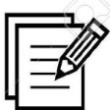 Критерии оценки и самооценкисвоевременная подготовка;наличие конспекта;ответ на поставленные вопросы;творческий подход;содержательность выступления;удовлетворенность в решении поставленной задачиЗадание 2. Прочитайте монографию А.П. Усовой «Обучение в детском саду» и письменно ответьте на вопросы:Как А.П. Усова обосновывает необходимость обучения в детском саду?Что осваивает ребенок в ходе обучения?Как обучение связано с другими видами деятельности?В чем состоит явление «необучаемости»?В чем состоит роль образца и речи воспитателя на занятии и подражательной деятельности ребенка? Является ли подражательная деятельность тормозом детской деятельности? Сделайте вывод о значении исследования А.А. Усовой для современной дидактики ДООКритерии оценки и самооценкисвоевременная подготовка;наличие конспекта;ответ на поставленные вопросы;оперирование первоисточником;доступность изложения для аудитории;наличие способов и форм активизации аудитории;творческий подход;презентабельность и культура выступления;удовлетворенность собственным результатом.Задание 3. (Работа в группе по 2–3 человека). Заполните таблицу №12. Во второй графе необходимо раскрыть сущность принципа обучения. В третьей графе раскрываются правила реализации данного принципа в ходе обучения дошкольников, конкретизируются возможности обучения через соблюдение каждого принципа. Время выступления 6 мин. Каждый член группы работает со своей литературой. Таблица 12 Таблица 13Пример заполнения таблицыКритерии оценки и самооценкисвоевременная подготовка;адекватность содержания таблицы;предоставление списка литературы;оформление литературы в соответствии с библиографическим стандартом;использование не менее 7 источников;доказательность выступления;соблюдение регламента выступления активность и инициативность всех участников группы;презентабельность и культура выступления;конструктивность взаимодействия в рабочей группе;удовлетворенность личным вкладом в решении поставленной задачиЗадание 4. Выберете одну из технологий обучения дошкольников. Презентуйте данную технологию обучения дошкольников, используя ее в качестве обучения студентов этой технологии (т.е. провести лекцию для студентов). За образец  технологии можно взять тему 1.3. Задание 2. Критерии оценки и самооценкисвоевременная подготовка;глубина анализа технологии обучения;адекватность результатов анализа содержанию технологии, ее основным идеям;доступность информации;презентабельность и культура выступления;соблюдение регламента – 15 мин;удовлетворенность собственным результатом.Задание 5. Для энциклопедии по дошкольной педагогике подготовьте «Галерею портретов отечественных и зарубежных исследователей», внесших вклад в становление дошкольной дидактики.Критерии оценки и самооценкисвоевременная подготовка;наличие портрета исследователя, ученого;биография исследователя, ученого;список основных работ ученого; творческий подход;презентабельность и культура выступления;соблюдение регламента –5 мин;удовлетворенность собственным результатом. Вам помогут следующие дополнительные источники  Азнабаева, Ф.Г. Русский язык в национальном дошкольном образовательном Аучреждении [Текст] /Ф.Г. Азнабаева, М.И. Фаизова, Е.Г. Азнабаева.–  Уфа, 2010. Башлий Е.В. Игровая методика как одна из форм активных методов обучения [Текст] /Е.В. Башлий // Дополнительное образование. – 2004. – № 4. – С. 31-34.Белошистая, А.В. Обучение в ДОУ: целенаправленный процесс или свободная совместная деятельность? [Текст] /А.В. Белошистая //Психология обучения. – 2012. – №5. – С. 19-26.Белошистая А. В. Игровые технологии в образовании и воспитании ребенка дошкольного возраста  [Текст] // Педагогические технологии. — 2010. — № 2. — С. 3-8 ; То же [Электронный ресурс]. – URL: http://ptm.gouzeev.ru/nn/2010-2.pdf (22.04.14)Вигман, С.Л. Педагогика в вопросах и ответах [Текст] /С.Л. Вигман. – М., 2005. Давидчук, А. Н. Обучение и игра : метод. пособие /А.Н. Давидчук - М., 2004Доман, Г. Как дать ребенку энциклопедические знания [Текст]  Г. Доман, Д. Доман, С. Эйзен. - М., 2000.Дошкольное образование: словарь терминов / сост. Н.А. Виноградова, Н.В. Микляева, С.Н. Толстикова. – М., 2005.Инновационные технологии в дошкольном образовательном учреждении [Электронный ресурс] /Л. М. Шавалеева и др. //Дошколенок.ру: сайт. – [Б. м.], 2011-2014. – URL: http://dohcolonoc.ru/doklady-pedsovety-v-dou/4572-innovatsionnye-tekhnologii-v-doshkolnom-obrazovatelnom-uchrezhdenii.... (25.01.2015).Клименко Л.В. Игровые технологии в образовании и воспитании. Существуют ли они? [Электронный ресурс] // Социальная сеть работников образования nsportal.ru : [портал]. – [Б.м.], 2012. – URL: http://nsportal.ru/detskii-sad/raznoe/igrovye-tekhnologii (22.03.2015). Методика Николая Зайцева, или Учимся всему и сразу! [Текст] /В.Г. Дмитриева. – М.; СПб., 2007.Методика Глена Домана, или Как вырастить гения [Текст] /В.Г. Дмитриева. –М., 2007.Монтессори, М.Метод научной педагогики. Дом ребенка [Текст] / М.Монтессори ; [пер. с итал. С. Г. Займовского]. –., Владимир, 2010.Педагогическая энциклопедия: актуальные понятия современной педагогики /под ред. Н.Н. Тулькибаевой, Л.В. Трубайчук. – М., 2003. Пастюк, О.В. Дошкольная педагогика в схемах и таблицах [Текст] /О.В. Пастюк. – Ростов н/Д., 2009.Селевко, Г.К. Энциклопедия образовательных технологий : в 2 т. – М.: Нар. образование, 2005. – Т. 1. – 566 с.; То же [Электронный ресурс]. – URL: (открыть ссылку) (25.01.2015).Современные образовательные технологии в ДОУ [Электронный ресурс] //Детский сад: сайт. – Арсеньев, [б. г.]. – URL: http://elohka9.ru/sovremennye-obrazovatelnye-tekhnologii-v-dou (25.01.2015).Современные образовательные технологии в ДОУ [Электронный ресурс] //МБДОУ д/с № 44 г.о.Орехово-Зуево : сайт. – [Орехово-Зуево, б. г.]. – URL: http://ozgdou44.edumsko.ru/activity/methodics/articles10/pedagogicheskie_tehnologii_primenyaemye_v_dou/ (25.01.2015).Сластенин, В.А. Педагогика [Текст] /В.А. Сластенин, И.Ф. Исаев, Е.Н. Шиянов. – М., 2002.Усова, А.П. Обучение в детском саду [Текст] /А.П. Усова. – М., 1982.Хабарова Т. В. Педагогические технологии в дошкольном образовании. – СПб., 2011. – 80 с. ; То же [Электронный ресурс]. – URL: http://gigabaza.ru/doc/100078-pall.html (25.01.2015)Шулешко, Е.Е. Наглядно-дидактическое пособие по обучению дошкольников чтению, письму и счету [Изоматериал]: [наглядные пособия, раздаточный материал] / Е.Е. Шулешко; Е.Е. Шулешко. – М., 1999Дополните Вашими источниками литературу________________________________________________________________________________________________________________________________________________________________________________________________________________________________________________________________________________________________________________________________Педагогический словарь по теме«Сущность теории обучения в отечественной дошкольной педагогике»Тема 3.2. Методы и средства обучения детей дошкольного возраста Кластер вопросов  лекции Содержание понятий «методы, «средства» обучения.Основные подходы к классификации методов обучения дошкольников.Активные методы обучения дошкольников.Средства обучения дошкольников.Выбор методов и средств обучения дошкольников. Семинарские занятия Тема 3.2. Методы и средства обучения детей дошкольного возраста Вопросы для обсужденияЧто такое методы обучения дошкольников?Зачем дидактике такое количество классификаций методов обучения?От чего зависит выбор методов обучения?Кто выбирает методы обучения?Каковы современные методы обучения? В чем отличие традиционных методов обучениях от современных? Задание 1. Подготовьте модель (и) по 1 вопросу семинарского занятия по учебникам: 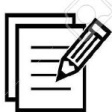 Козлова, С.А. Дошкольная педагогика [Текст] /С.А. Козлова, Т.А.Куликова – М., 2000. – С. 225-243Бабунова, Т.М. Дошкольная педагогика [Текст] /Т.М. Бабунова. – М., 2007. – С.96-106Сделайте сравнительный анализ классификации методов обучения дошкольников. И ответьте на 1 вопрос семинарского занятия. Критерии оценки и самооценкисвоевременная подготовка;наличие модели;доступность модели; собственные выводы.презентабельность и культура выступления;соответствие банка методов обучения требованиям к оформлению;конструктивность взаимодействия студентов в рабочей группе;удовлетворенность личным вкладом в решении поставленной задачи.Задание 2. Составьте банк современных (активных) методов обучения, которые можно использовать в работе с детьми дошкольного возраста. Банк методов обучения адресован педагогам ДОО, должен быть информативным и удобным в работе. Форма банка определяется студентом самостоятельно, но при его разработке необходимо учесть:название метода;его описание (краткая характеристика);варианты применения в работе с дошкольниками;область реализации данного метода (НОД, культурно-досуговая деятельность и т.д.).Критерии оценки и самооценкисвоевременная подготовка;оригинальность формы банка методов;удобство в использовании;педагогическое творчество в разработке банка методов;презентабельность и культура выступления;соответствие банка методов обучения требованиям к оформлению;удовлетворенность собственным результатом.Задание 3. В рабочей группе подготовьте выставку-презентацию конспектов НОД с использованием активных методов обучения. Презентация должна включатьплан-конспект, оформленный в доступной для других форме и привлекающей к себе внимание;рекламный проект разработанной Вами инновационной формы обучения с использованием инновационных методов обучения;показ фрагмента НОД (продолжительность не более 5 минут, возможно использование видеоматериалов, фотографий и т.п.);готовность участников презентации к дискуссии.Критерии оценки и самооценки итогового заданияподготовленность к выставке-презентации;качественная проработка конспекта, оригинальность формы и содержания;адекватность содержания, форм, методов и обучения в контексте темы;культура презентации плана-конспекта;соответствие плана-конспекта требованиям;адекватность показа;умение объяснить использование метода обучения в работе с детьми дошкольного возраста;соответствие временному регламенту;активность и инициативность всех участников рабочей подгруппы; активность и инициативность в ходе презентации, готовность к дискуссии;удовлетворенность результатами работы рабочей группы.Вам помогут следующие дополнительные источники  Альтшуллер, Г.С. Теория решения изобретательских задач [Текст] /Г.С. Альтшуллер. – Норильск, 1989Бабунова, Т.М. Дошкольная педагогика [Текст] /Т.М. Бабунова. – М., 2007.С.96-106Верекса, Н.Е. Проектная деятельность дошкольников [Текст] / Н.Е. Верекса. – М., 2010. Вербенец, А.М. Моделирование как средство логико-математического развития детей дошкольного возраста [Текст] /А.М. Вербенец /Теории и технологии математического развития детей дошкольного возраста – СПб., 2008. – С. 277-307. Гостевская, Т. Исследовательская деятельность в ДОУ [Текст] /Т. Гостевская //Дошкольное воспитание. – 2012. – №2. – С. 37-42.Казакова, Г.М. Предшкольное образование детей в ДОУ: Формы организации и приемы игровых занятий [Текст] /Г.М. Казакова. – М. 2007. – С. 25-28.  Казакова, Н. Проектный метод в социокультурном воспитании дошкольников [Текст] /Н. Казакова //Дошкольное воспитание. – 2007. – №1. – С. 39-45.Козлова, С.А. Дошкольная педагогика [Текст] /С.А. Козлова, Т.А. Куликова – М., 2000.Кравцова, И.Б. Проектная деятельность детей дошкольного возраста [Текст] / И.Б. Кравцова //Дополнительное образование и воспитание. – 2010. – №11. – С. 16-18. Монтессори, М. Помоги мне сделать это самому [Текст] /Сост., вступ. статья М.В. Богуславский, Г.Б. Корнетов. – М., 2000. Наугольных, И.Р. Развивающие технологии в детском саду, и Как вырастить почемучек? [Текст] /И.Р. Наугольных //Дошкольная педагогика – 2008. – №8. – С. 18-19.Наугольных, А. Исследовательские методы обучения в дошкольном образовании [Текст] /А. Наугольных //Дошкольное воспитание. – 2005. - №12. – С. 3-17.Савенков, А.М. Материалы курса «Детское исследование как метод обучения старших дошкольников» [Текст]: Лекции 5-8. /А.М. Савенков – М., 2007. Современные технологии обучения дошкольников [Текст] /авт.-сост. Е.В. Михеева. – Волгоград, 2013. Страунинг, А.М. Методы активизации мышления дошкольников [Текст]. /А.М. Страунинг – Обнинск, 1998.Фаусек, Ю. Обучение грамоте и развитие речи по системе М.Монтессори  [Текст] /Ю. Фаусек. //Дошкольное образование. – 2007. – №3,4. – С.7-19.Шулешко, Е.Е. Понимание грамотности [Текст] /Е.Е. Шулешко – М., 2001. Штейнберг, В.Э. Дидактическая многомерная технология: история разработки [Текст] /В.Э.Штейнберг. //Педагогический журнал Башкортостана. – 2011. – № 5. – С. 87.Дополните вашими источниками литературу________________________________________________________________________________________________________________________________________________________________________________________________________________________________________________________________________________________________________________________________Педагогический словарь по теме«Методы и средства обучения детей дошкольного возраста»Тема 3.3. Формы организации обучения детей дошкольного возрастаКластер вопросов  лекции Содержание понятий «форма», «форма обучения».Основные подходы к классификации форм организации обучения дошкольников. НОД основная форма организации образовательного процесса ДОО.Характеристика основных форм организации обучения дошкольников.Сетка НОД.Семинарские занятия Тема 3.3. Формы организации обучения детей дошкольного возраста Вопросы для обсужденияВ чем особенность организационных форм обучения в ДОО?Что такое формы обучения? В чем особенность образовательной ситуации как формы организации педагогического процесса?Задание 1. Составьте тезисы или конспекты предложенной литературы по теме семинарского занятия и ответьте на 1 вопрос семинарского занятия. При подготовке данного задания можно использовать свою дополнительную литературу.Козлова, С.А. Дошкольная педагогика [Текст] /С.А. Козлова, Т.А.Куликова – М., 2000. – С. 243-252Виноградова, Н.А. Дошкольная педагогика [Текст] /Н.А. Виноградова, Н.В. Микляева, Ю.В. Микляева. – М., 2013. – С.336-355Дошкольная педагогика с основами методик воспитания и обучения [Текст] /под ред. А.Г. Гогоберидзе, О.В. Солнцева – СПб., 2012 – С. 177- 183Критерии оценки и самооценкисвоевременная подготовка;наличие конспекта;ответ на поставленный вопрос;творчество; использование своей литературы;удовлетворенность собственным результатом.Задание 2. Выберете в периодической литературе конспект НОД (возраст по усмотрению студента). В ходе анализа конспекта аргументируйте свои ответы на следующие вопросы:Имеют ли задачи обучения развивающий характер? Каковы ожидаемые результаты?Сколько частей в конспекте, каковы их цели? Является ли структура НОД оптимальной? Какие методы и приемы используются для реализации программного содержания?Соответствуют ли методы и приемы освоения ребенком позиции субъекта познавательной деятельности в НОД самостоятельности и творчеству дошкольников?Критерии оценки и самооценкисвоевременная подготовка;ответы на поставленные вопросы;наличие и оригинальность конспекта;убедительность аргументации;доступности изложения аудитории;презентабельность и культура выступления;удовлетворенность собственным результатом.Задание 3. Изучите учебники: Дошкольная педагогика с основами методик воспитания и обучения [Текст] /под ред. А.Г. Гогоберидзе, О.В. Солнцева – СПб., 2012. (§8.6)Вербенец, А.М. Планирование и организация образовательного процесса дошкольного учреждения по примерной основной общеобразовательной программе «Детство» [Текст] /А.М. Вербенец, О.В. Солнцева, О.Н. Сомкова. – СПб., 2012	Разбейтесь на 4 группы. Каждая группа выбирает возраст и демонстрирует примеры образовательных ситуаций и описывает технологию  её решения  Таблица 14Критерии оценки и самооценкисвоевременная подготовка;оригинальность формы подачи образовательной ситуации;презентабельность предлагаемого материала: понятность изложения, наглядность, практикоориентированность,соответствие возрасту;доступность изложения аудитории;наличие способов и форм активизации детей; активность и инициативность всех участников рабочей подгруппы в процессе разработки образовательных ситуаций;конструктивность взаимодействия студентов в рабочей группе;удовлетворенность личным вкладом в решении поставленной задачи.Задание 4. Разработайте формы работы с дошкольниками в течение одного дня по темам: «Город будущего», «Волшебный телевизор», «В гостях у солнышко», «День красоты»* *Темы могут уточняться и изменяться студентами Критерии оценки и самооценкисвоевременная подготовка;использование своей литературы;понятность изложения;соответствие возрасту;разнообразие форм работы с детьми; творческий подход;возможность использования педагогами в работе с детьми;удовлетворенность проделанной работы.Вам помогут следующие дополнительные источники  	Подготовиться к данному занятию Вам помогут конспекты НОД опубликованных в журналах: «Дошкольная педагогика», «Обруч», «Современный детский сад», «Управление ДОУ» и т.п. за последние три годаВербенец, А.М. Планирование и организация образовательного процесса дошкольного учреждения по примерной основной общеобразовательной программе «Детство» [Текст] /А.М. Вербенец, О.В. Солнцева, О.Н. Сомкова. – СПб., 2012Зылевич, И. путешествие на фантастический остров: интегрированное занятие по ИЗО с использованием компьютерных технологий [Текст] /И.Зылевич //Дошкольное воспитание. – 2012. . – №1. – С. 73-76. Скоролупова, О.А. Образовательные области основной общеобразовательной программы дошкольного образования [Текст] /О.А. Скоролупова, Н.В. Федина //Дошкольное воспитание. – 2010. – №7. Федина, Н.В. О концептуальных подходах к разработке Федерального государственного стандарта дошкольного образования [Текст] / Н.В. Федина //Психология образования в поликультурном пространстве. – 2010. Т.1Федина, Н.В. Требования к результатам освоения программ дошкольного образования [Текст] /Н.В. Федина //Управление ДОУ. – 2009. – №3. – С. 53-63.Федина, Н.В. ФГТ: найди 10 отличий [Текст] /Н.В. Федина //Обруч. – 2010. – №2. Дополните Вашими источниками у__________________________________________________________________________________________________________________________________________________________________________________________________________________________________________________________________________________________________________________________Педагогический словарь по теме« Формы организации обучения детей дошкольного возраста»Не забыть вложить в портфолиоРефлексивные вопросы по теме раздела 1.Что показалось трудным в усвоении раздела?2.Каким способом была решена задача? Нельзя ли иначе?3.Если бы я раньше знал(а) про тему данного раздела или (лекции), то…4. Что в изученном разделе для Вас самое главное?5. Когда и где Вы сможете применить информацию, полученную в ходе изучения радела или (лекции)?6. Какие новые мысли, чувства, идеи у Вас появились?РАЗДЕЛ IV. ЦЕЛОСТНАЯ СИСТЕМА ВОСПИТАНИЯ ДОШКОЛЬНИКОВТема 4.1. Сущность воспитания детей дошкольного возраста. Кластер вопросов лекции Теория воспитания как часть педагогической науки.  Функции воспитания.Задачи воспитания.Классификация методов воспитания.Воспитательные технологии и методы воспитания.Семинарские занятия Тема 4.1. Сущность воспитания детей дошкольного возрастаВопросы для обсужденияКаково содержание воспитания в разных педагогических теориях, подходах?В чем сущность целостного воспитания дошкольников? Общее и разное в многочисленных трактовках исследователей. Раскройте виды и содержание воспитания дошкольников.Обучение выделилось в самостоятельное научное направление – дидактику, а воспитание – нет. Как Вы думаете, почему? Объясните свою точку зрения.Что такое воспитание лично для Вас? Считаете ли себя воспитанным человеком? По каким критериям Вы осуществляете оценку собственной воспитанности? Докажите, что это так.Можно ли воспитанием полностью изменить ребенка? Обоснуйте свой ответ.Задание 1. Законспектируйте учебники:Андреев, В.И. Педагогика [Текст]: учебный курс для творческого саморазвития /В.И. Андреев. – Казань, 2006.Бабунова, Т.М. Дошкольная педагогика [Текст] /Т.М. Бабунова. – М., 2007.С. 21-29. Ответьте на первый вопрос семинарского занятия. Критерии оценки и самооценкисвоевременная подготовканаличие ответа на вопрос;творческий подход;удовлетворенность результатом работы.Задание 2. Подготовьте педагогические максимы о воспитании детей дошкольного возраста. Выберете одно из них, наиболее точно отражающее Ваше представление и понимание воспитания. Проинтерпретируйте выбранное высказывание и адаптируйте его для более доступного и упрощенного восприятия друг с другом, то есть объясните. Проиллюстрируйте свою позицию примерами из личного опыта, примерами художественной литературы и др., заполните таблицу. Таблица 14Педагогические максимы о воспитанииКритерии оценки и самооценкисвоевременная подготовкавыбор источника (словари, монографии, учебники, журналы, интернет);глубина проработки педагогической максимы;обоснование педагогической максимы;четкость, конкретность изложения педагогических максим в таблице;иллюстрация педагогической максимы;  удовлетворенность результатом работы.Задание 3. Моделируя возможные педагогические ситуации, приведите примеры практического применения методов воспитания (по выбору) из каждой группы классификации методов воспитания. Заполните таблицу 15.Таблица 15Практическое применение медов воспитания с дошкольниками  (Пример)Критерии оценки и самооценкисвоевременная подготовка;адекватность содержания таблицы;адекватность метода воспитания данной педагогической ситуации;соответствие ситуации детям дошкольного возраста; разрешение педагогической ситуации активными методами воспитания;нестандартный подход в решении педагогической ситуации;свободное владение материалом; удовлетворенность результатами задания.Задание 4. Данное задание направлено на реализацию видов воспитания дошкольников Подготовьте модель к 4 разделу учебника: Пастюк, О.В. Дошкольная педагогика в схемах и таблицах [Текст] /О.В. Пастюк – Ростов н/Д., 2009.Какой еще вид воспитания Вы бы внесли в свою модель?К каждому виду воспитания* подготовьте и проведите НОД. *Вид воспитания на выбор студентов. Но каждый вид воспитания должен найти отражение на семинарском занятии.Алгоритм написания НОДВозрастТема  Программные задачи: Воспитывающие. Обучающие. Развивающие Ход НОД.Критерии оценки и самооценкисвоевременная подготовка;выполнение задания в полном объеме;решение поставленных воспитательных задач в ходе НОД;свободное владение материалом; удовлетворенность результатами задания.Задание 4. Сравните два высказывания великих людей и сформулируйте свою позицию. Воспитание может все. (Гельвеций)От всякого воспитания, друг мой, спасайся на всех парусах. (Вольтер) Задание 5. Продумайте оригинальную форму ответа на 3,4,5 вопросы семинарского занятия. Задание 6. В. Сатир в книге «Как строить себя и свою семью» описывает пример. «Я вспоминаю одного неженатого психолога, подготовившего цикл лекций о воспитании детей. Он назвал этот цикл «Двенадцать необходимых условий воспитания детей». Потом он женился, у него родился ребенок, и он изменил название на «Двенадцать советов по воспитанию детей». После рождения второго ребенка название изменилось на «Двенадцать мыслей о воспитании детей». С рождением третьего ребенка он вообще перестал читать лекции на эту тему». Подготовьте лекцию для студентов о воспитании детей дошкольного возраста. Критерии оценки и самооценкисвоевременная подготовка;выбор литературы (словари, монографии, учебники, журналы, интернет);план лекции;глубина проработки лекции; презентабельность излагаемого материала;доступность изложения аудитории;предусмотренность «обратной связи» с аудиторией;творческий подход;оригинальная форма подачи лекции;соблюдение регламента (10 минут)удовлетворенность результатом собственного труда. Прочитайте стихотворение Р. Рождественского «Алешкины мысли»Я себя испытываю –родителейвоспитываю."Сиди!.." –а я встаю."Не пой!.." –а я пою."Молчи!.." –а я кричу."Нельзя!.."-а я хо- чу-у!!После этого всегов домучто-то нарастает...Любопытно,кто когов результате воспитает?Задание 1. Дайте возрастную характеристику ребенка?Задание 2. Разработайте 5 рекомендаций для родителей по исправлению поведенческих и личностных проблем ребенка. Вам помогут следующие дополнительные источникиАндреев, В.И. Педагогика [Текст] /В.И. Андреев. – Казань, 2006.Воспитание детей дошкольного возраста в детском саду и семье [Электронный ресурс] // Дошкольный возраст: [сайт]. – [Б. м.], 2008–2010. – URL: http://doshvozrast.ru/metodich/metodich.htm (20.12.2011)Воспитание личности по методике Б.Спока. "За" и "против" [Текст] /В.Г. Дмитриева. – М., 2007. Как научить детей любить Родину [Текст]: пособие для реализации гос. программы "Патриотическое воспитание граждан РФ на 2001-2005 гг."/ авт.-сост. Ю. Е. Антонов и др. – М., 2003.Комарова, Т.С. Интеграция в системе воспитательно-образовательной работы детского сада [Текст] /Т.С. Комарова, М.Б. Зацепина. – М., 2010. Куцакова, Л.В. Воспитание ребенка-дошкольника: развитого, образованного, самостоятельного, инициативного, неповторимого, культурного, активно-творческого. В мире прекрасного [Текст] /Л.В. Куцакова, С. И. Мерзлякова. – М., 2003.Методика Марии Монтессори, или Помоги мне это сделать самому [Текст] / В.Г. Дмитриева. – М., 2009.Микляева, Н.В. Дошкольная педагогика. Теория воспитания [Текст] /Н.В. Микляева, Ю.В. Микляева. – М., 2012Народное искусство в воспитании дошкольников [Текст] /М.А.Васильевой, В.В. Гербовой, Т.С. Комаровой /под ред. Т.С. Комаровой. – М., 2006.Не говори ребенку - ты плохой [Текст]: о воспитании ребенка для педагогов и родителей /авт.-сост. Э. А. Корсунская. – М., 2003. Овсяник, Н.В. Воспитание без слез и принуждения сопровождать или управлять? [Текст] /Н.В. Овсяник. – Мозырь, 2014.Рецепты воспитания Сесиль Лупан, или Открываем мир вместе [Текст] /В.Г. Дмитриева. – М., 2006.Развитие и воспитание детей младшего дошкольного возраста [Текст] /В.Н. Волчкова, Н.В. Степанова. – Воронеж, 2001Сигел, Э.Как воспитывать дошкольника [Текст] /Э. Сигел, Л. Сигел, пер. с англ. У. В. Сапциной. – М., 1998Спок, Б. О воспитании детей [Текст] /Б. Спок; [пер. с англ. М.Чихачевой]. – М., 1998.Стребелева, Е. А.Воспитание и обучение детей дошкольного возраста с нарушением интеллекта [Текст] /Е.А. Стребелева. – М., 2012.Пастюк, О.В. Дошкольная педагогика в схемах и таблицах [Текст] /О.В. Пастюк. – Ростов н/Д., 2009.Дополните Вашими источниками литературу________________________________________________________________________________________________________________________________________________________________________________________________________________________________________________________________________________________________________________________________Педагогический словарь по теме«Сущность воспитания детей дошкольного возраста»Тема 4.2. Основные вопросы семейного воспитанияКластер вопросов лекции Семейное и общественное воспитание. Типы семей.Особенности семейного  воспитания. Средства семенного воспитания.Основные принципы семейного воспитания.Семинарские занятия Тема 4.2. Основные вопросы семейного воспитанияКакие факторы определяют силу и стойкость семейного воспитания? Раскройте формы сотрудничества ДОО с семьей. Роль семьи в развитии личности. Социальный портрет современной семьи. Проблема воспитания «ответственного родительства». В чем заключается проблема участия бабушек и дедушек в процессе воспитания детей? Задание 1. Законспектируйте учебник: Бабунова, Т.М. Дошкольная педагогика [Текст] /Т.М. Бабунова. – М., 2007. – С.352-354. Ответьте на первый вопрос семинарского занятияКритерии оценки и самооценкисвоевременная подготовка;наличие ответа на вопрос;наличие конспекта;доступность изложения;творческий подход;удовлетворенность результатом работы.Задание 2. Из предложенного списка дополнительной литературы раскройте и презентуйте формы работы ДОО с семьей.Критерии оценки и самооценкисвоевременная подготовканаличие ответа на вопрос;доступность изложения для аудитории;возможность использования предложенных форм в работе с родителями; оригинальность презентации;удовлетворенность собственным результатом.Задание 3. Подготовьте выступления по темам: «Роль семьи в развитии личности», «Социальный портрет современной семьи», «Проблема воспитания «ответственного родительства». Критерии оценки и самооценкисвоевременная подготовка;адекватность предлагаемого содержания теме выступления;понятность изложения для аудитории; использование наглядности; наличие способов и форм активизации аудитории;использование в работе с родителями; оригинальность выступления;удовлетворенность собственным результатом.Задание 4. Из книги Б. Спока «Ребенок и уход за ним»  выпишите подряд любые понравившиеся три абзаца, адресованные родителям. Объясните устно, почему захотелось запечатлеть именно эти строчки?Критерии оценки и самооценкисвоевременная подготовка;конспект, модель, синквейн, интеллект-карта и т.п; аргументированность; оригинальность выступления;удовлетворенность собственным результатом.Задание 5. В свое время К.Д.Ушинский назвал бабушек и дедушек «природными русскими педагогами». В современной семье участие представителей двух поколений в воспитательном процессе детей часто порождает множество проблем, которые, не менее часто, переходят в серьезные конфликты. Разработайте правила для дедушек и бабушек, направленные на решение проблем воспитания детей в современной семье. Критерии оценки и самооценкисвоевременная подготовка;наличие ответа на вопрос;творческий подход;удовлетворенность результатом работы.Решите ситуацию. В общении со своими детьми родители часто сравнивают их с другими детьми. Нинина мама, довольная поведением дочери, часто говорит: «Ты у меня все умеешь, ты лучше всех», «Ты у меня — самая красивая». А вот мама Тани, желая, чтобы ее дочь была организованнее и развивалась лучше, говорит: «Все дети, как дети, только ты у меня ненормальная», «Посмотри, какая умница Катя. Все у нее получается, а у тебя...». Обе мамы желают добра своим детям, но кто из них добьется лучшего результата в воспитании? Почему?Вам помогут следующие дополнительные источникиАнфисова, С.Е. Сотрудничество педагогов ДОУ и родителей по экологическому образованию детей дошкольного возраста [Текст] /С.Е. Анфисова и др. //Проблемы школьного образования на современном этапе : сб. науч. ст. : в 2 ч. / под ред. О. В. Дыбиной [и др.]. – Тольятти, 2010. – Ч. 1. – С. 241-248; То же [Электронный ресурс]. –URL: http://data.lact.ru/f1/s/42/935/basic/1520/103/sotrudnizestvo_pedagogov.pdf (08.04.2015)Арнаутова, Е.П. Социально-педагогическая практика взаимодействия семьи и детского сада в современных условиях // Детский сад от А до Я. – 2004. – № 4. – С. 23-37; То же [Электронный ресурс]. – URL: http://dou4sun.ru/files/File/biblioteka_arnautova-family-kg.pdf (08.04.2015)Браун, Б. Б. Что говорить детям? [Текст] / Б Б. Браун; [пер. с англ. Е. Г. Гендель]. – Мн., 2009Взаимодействие детского сада и семьи в процессе проектной деятельности : метод. рекомендации для педагогов с приложением на диске / под ред. Н. А. Вершининой. – СПб.; То же [Электронный ресурс]. - URL: http://www.adm-edu.spb.ru/sites /default/files/ verstka_metodichka_samaya_poslednyaya_1.pdf (08.04.2015)Воспитание личности по методике Б.Спока. "За" и "против" [Текст] /В.Г. Дмитриева. – М.; СПб., 2007. Воспитание детей дошкольного возраста в детском саду и семье [Электронный ресурс] // Дошкольный возраст: [сайт]. – [Б. м.], 2008–2010. – URL: http://doshvozrast.ru/metodich/metodich.htm (20.12.2011)Гиппенрейтер, Ю. Б. Продолжаем общаться с ребенком. Так? [Текст] /Ю.Б. Гиппенрейтер. – М., Владимир, 2011.Гладкова, Ю. А. Деятельность дошкольного учреждения по повышению психолого-педагогической культуры современной семьи : дис. ... канд. пед. наук : 13.00.01 /Гладкова Юлия Андреевна. – М., 2009 [Электронный ресурс]. – URL: http: //www.dissercat.com/content/deyatelnost-doshkolnogo-uchrezhdeniya-po-povysheniyu-psikhologo-pedagogicheskoi-kultu... ; Автореферат [Электронный ресурс]. - URL: http://nauka-pedagogika.com/pedagogika-13-00-01/dissertaciya-deyatelnost-doshkolnogo-uchrezhdeniya-po-povysheniyu-psih... (08.04.2015)Данг Лан Фыонг. Взаимодействие детского сада и семьи в организации досуга детей старшего дошкольного возраста : дис. ... канд. пед. наук : 13.00.07 / Данг Лан Фыонг. – СПб., – 2007. [Электронный ресурс]. – URL: http://www.dissercat.com/content/vzaimodeistvie-detskogo-sada-i-semi-v-organizatsii-dosuga-detei-starshego-doshkolnogo... (08.04.2015)Евдокимова, Е.С. Детский сад и семья: методика работы с родителями: пособие для педагогов и родителей [Текст] /Е.С. Евдокимова, Н.В. Додокина, Е.А. Кудрявцева.– М., 2008.; То же [Электронный ресурс]. – URL: http://books.google.ru/books?hl=ru (08.04.2015)Клевакина, В.С. Интерактивные формы работы с родителями в ДОУ [Электронный ресурс] /В.С. Клевакина //Дошколенок.ру: сайт для воспитателей детских садов: сетевое изд. /под ред. П. А. Семенов, В.С Клевакина [Б. м.: б.и.], 2011 – 2014. – URL: http://dohcolonoc.ru/stati/3288-interaktivnye-formy-raboty-s-roditelyami-v-dou.html (08.04.2015)Методика Глена Домана, или Как вырастить гения [Текст] /В. Г. Дмитриева. –М., СПб., 2007.Методика Марии Монтессори, или Помоги мне это сделать самому [Текст] / В. Г. Дмитриева. – М., СПб. –2009Методика Уильяма и Марты Серзов, или Воспитание без риска и с любовью [Текст] / Л. Н. Образцова . –М. , СПб., 2007Нилл, А. Саммерхилл-воспитание свободой [Текст] / А. Нилл; перевод с англ.; научный ред. М. В. Кларин. – М., –2000.Орлова, ЮЕ. Педагогические инновации в работе с родителями в дошкольном образовательном учреждении [Текст] /Ю.Е. Орлова //Ярослав. пед. вестн. – 2012. – Т. 2, № 3. – С. 43-47; То же [Электронный ресурс]. – URL: http://vestnik.yspu.org/releases/2012_3pp/13.pdf (08.04.2015)Пантелеева, Н. Г. Социальное партнерство детского сада и родителей // Психол. наука и образование. – 2013. – № 4. – С. 182-189; То же [Электронный ресурс]. – URL: http://psyedu.ru/files/articles/4041/pdf_version.pdf (08.04.2015)Педагогика [Текст] : учеб. для бакалавров / под ред. Л. П. Крившенко. - Изд. 2-е ; перераб. и доп. – М., 2015.Работа с семьей в условиях дошкольного учреждения : аннотирован. библиогр. список /ГУ «Витебская обл. б-ка им. В. И. Ленина», Отдел период. лит.; [сост. Г. В. Самохвалова]. – Витебск, 2012.; То же [Электронный ресурс]. – URL: http://pdf.vlib.by/BS-2013/Working-with-the-family.pdf (08.04.2015)Рецепты воспитания Сесиль Лупан, или Открываем мир вместе [Текст] / В. Г. Дмитриева. – М., СПб., –2006Родительские собрания в детском саду: старшая группа: эффектив. методы работы с родителями, тренинги, психолог. тесты, анкеты, сценарии совместных с детьми мероприятий /авт.-сост. Чиркова С. В. – М, 2015; То же [Электронный ресурс]. – URL: http://books.google.ru/books?hl=ru (08.04.2015)Самсонова, В.А. Сотрудничество семьи и дошкольного учреждения в процессе поликультурного воспитания [Электронный ресурс] // Казанский Федеральный университет: [сайт]. – Казань, 2012. – URL: http://kpfu.ru/staff_files/F629774668/sotrudnichestvo.semi.i.dou.pdf (08.04.2015)Солдатенкова, К. Ю. Партнерство ДОУ и родителей детей в процессе билингвального образования [Текст] /К.Ю. Солдатенкова //Пед. лаборатория /Моск. гос. обл. гуманитар. ин-т. – 2014. – № 2 (6); То же [Электронный ресурс]. - URL: http://mgogi.ru/smi/pedLab/%D0%9F%D0%B5%D0%B4%D0%BB%D0%B0%D0%B1%202014%20_%206.pdf (08.04.2015)Спок, Б. Ребенок и уход за ним [Текст] /Б. Спок; пер. с англ. Н. А. Перовой. – М., 1990.Тонкова, Ю.М. Современные формы взаимодействия ДОУ и семьи [Текст] /Ю.М. Тонкова, Н. Н. Веретенникова //Проблемы и перспективы развития образования: материалы II междунар. науч. конф. (г. Пермь, май 2012 г.). – Пермь, 2012. – С. 71-74; То же [Электронный ресурс]. – URL: http://www.moluch.ru/conf/ped/archive/58/2308/ (08.04.2015)Фазлыева, А. Дошкольное образовательное учреждение как институт защиты прав детей [Текст] /А. Фазлыева //Дошкольное воспитание. – 2013. – № 4. – С.93-103; То же [Электронный ресурс]. – URL: http://dovosp.ru/insertfiles/files/VAK/2013_04/1_042013.pdf (08.04.2015)Шилов, И. Ю. Фамилистика: (Психология и педагогика семьи) [Текст] /И.Ю. Шилов. – СПб., 2000Дополните Вашими источниками литературу________________________________________________________________________________________________________________________________________________________________________________________________________________________________________________________________________________________________________________________________Педагогический словарь по теме«Сущность воспитания детей дошкольного возраста»Не забыть вложить в портфолиоВопросы  по разделу дисциплины к преподавателю1._______________________________________________________________2._______________________________________________________________3._______________________________________________________________4._______________________________________________________________5._______________________________________________________________Вопросы  по разделу дисциплины к себе1._______________________________________________________________2._______________________________________________________________3._______________________________________________________________4._______________________________________________________________5._______________________________________________________________ СодержаниеУчебное издание Нэлли Шамильевна Сыртланова Дошкольная педагогикаПрактическое пособие Часть I   Редактор Т.В. ПодкопаеваТехнический редактор И.В. ПономаревОбщее количество часов по дисциплине  Количество лекционных часовКоличество семинарских часовДисциплина читаетсяВ течение одного семестраВ течение двух семестровРасписание занятийРасписание занятийРасписание занятийЛекционные занятияСеминарские занятияКонтрольные точки  1 контрольная точка2 контрольная точкаИтоговая форма отчетностиПреподаватель лекционного курсаПреподаватель семинарский занятий1. У Вас появилась новая дисциплина. Какова Ваша первая реакция?2. Чему вы хотели бы научиться в процессе изучения дисциплины? Сформулируйте цель его освоения лично для себя. 3. Попробуйте более детально определиться в результатах освоения Вами курса дисциплины:- изучение дисциплины позволит мне узнать:-изучение дисциплины позволит мне суметь-изучение дисциплины позволит мне владеть4. Как Вам кажется, какие ключевые понятия необходимо рассмотреть в курсе «ДП» на лекционных и практических занятиях?5. Ваши пожелания по организации лекционных занятий 6. Ваши пожелания по организации практических занятий7. Ваши пожелания по организации экзаменаавтор, источниксодержание понятия мое понимание этого определения (пересказ своими словами)123Дошкольная педагогика с основами методик воспитания и обучения [Текст] /под ред. А.Г. Гогоберидзе, О.В. Солнцева – СПб.: Питер,  2012. - отрасль педагогической науки, изучающая развитие ребенка в специально организованных условиях.  С. 55Данное определение рассматривает дошкольную педагогику как отрасль педагогики.Внимание! При подготовке к семинарским занятиям широко используйте философские, иностранные, латинские, социологические, педагогические, психологические словари, энциклопедии, собрания сочинений, также периодическую литературу «Дошкольное образование», «Педагогика», «Народное образование», «Дошкольное воспитание», «Современный детский сад», «Обруч», «Детский сад от А до Я», «Управление ДОУ»  и т.п. Понятие, автор, источникСодержание понятияИсторическая эпохаВыдающиеся представителиПедагогическая идея 123Античный мирСредневековьеЭпоха ВозрожденияЭпоха Просвещения XXII – XYIII вв.Новое время XIXСовременность Понятие, автор, источникСодержание понятияАвтор (авторы)Определение понятия «детство»Эльконин Д.Б. Фельдштейн Д.И. Амонашвили Ш.А. Кудрявцев В.Т.Каган М.С. Орлов А.Б. Слободчиков В.И.Зеньковский В.В. Свои иточникиВнимание! При выполнении данного семинарского занятия используются только первоисточники.Понятие, автор, источникСодержание понятияМетодХарактеристика  методаИсточникметод исследованиянаблюдениебеседаопростестированиесоциометрияпроективные методыизучение продуктов деятельности педагогический эксперимент Дополните методы исследования дошкольниковПонятие, автор, источникСодержание понятияСодержаниеДатапредостав-ленияСамооценкаОценка преподавателя БаллЗадания по теме  «Дошкольная педагогика – как отрасль педагогической науки» Задания по теме  «Становление дошкольной педагогики »Задания по теме  «Философия детства как теоретическая основа воспитания и развития детей дошкольного возраста»Задания по теме  «Ребенок-дошкольник как субъект научного исследования»Словарь терминов по первому  разделу Автор *источникОпределение «педагогического процесса»Как я понимаю это определение (пересказ своими словами)Бабанский Ю.К.Бабунова Т.М.Болотина Л.Р.Виноградова Н.А.Гогоберидзе А.Г.Деркунская В.А.Каптерев П.Ф.Лихачев Б.Т.Смирнов В.И.Сластенин В.А. Подласый И.П.Бордовская Н.В.Реан А.А.Логинова В.И. Люблинская А.А.,Кулачковская С.Е. Куликова Т.А.Вывод:Понятие, автор, источникСодержание понятияСпособствующие профессионально-творческому саморазвитиюСдерживающие профессионально-творческое саморазвитиеПонятие, автор, источникСодержание понятияАвтор *источникОпределение «развивающая среда»Как я понимаю это определение (пересказ своими словами)ИсточникАннотацияИсточникАннотацияПогодина, С. Значение образовательного пространства в творческой социализации дошкольников [Текст] /С. Погодина //Дошкольное воспитание – №10. – 2015.  – С. 54-58. В статье рассказывается о значении образовательного пространства для раскрытия художественного потенциала каждого ребенка. Автор одним из центральных звеньев образовательного пространства выделяет среду. Одной из новых форм организации художественной деятельности автор обосновывает арт-коворкинг, т.е такую модель работы, в которой участники, оставаясь независимыми и свободными, используют общее пространство для своей деятельности. По мнению автора в условиях коворкинг-пространства дети:привыкают свободно перемещаться по групповой комнате; совершают элементарные действия по организации своего рабочего места; развивают  свою самостоятельность и организованность; развивают творческую активность; реализую собственные замыслы в различных видах продуктивной деятельности. Таким образом, коворкинг-пространство становится мощным фактором, условием и одновременно средством творческой социализации детей в дошкольный период. Используя возможности такого пространства, можно выделить новуюобразовательную модель, адаптивную для любой дошкольной организации. Содержание основных принципов построения развивающей средыПримеры реализации принципов построения развивающей среды ДООПринцип дистанции-позиции при взаимодействии взрослого и ребенка:- --Принцип активности:---Принцип стабильности-динамичности: - --Принцип комплексирования и гибкого зонирования:----Принцип эмоциональности среды, индивидуальной комфортности и эмоционального благополучия: ----Принцип сочетания привычных и неординарных элементов в эстетической организации среды: ---Принцип открытости-закрытости: ----Принцип учета половых и возрастных различий детей: --Понятие, автор, источникСодержание понятиясодержаниедатапредостав-лениясамооценкаоценка преподавателябаллЗадания по теме  «Психолого-педагогические основания организации педагогического процесса в ДОО» Задания по теме  «Профессиональная деятельность современного педагога ДОО»Задания по теме  «Построение развивающей предметно-пространственной среды ДОО»Словарь терминов по второму разделу Принципы обученияХарактеристика принципаПравила реализации в ДООПринцип наглядности Принцип сознательности и творческой активностиПринцип доступностиПринцип научностиПринцип единства коллективного и индивидуального подхода в обученииПринцип систематичности и последовательностиПринцип продуктивности и надежности обученияПринцип связи теории и практикиПринцип воспитывающего обученияПринципы обученияХарактеристика принципаПравила реализацииПринцип наглядности Данный принцип означает необходимость активизации чувственного восприятия предметов и явлений учащимися в процессе обучения: наглядность бывает:- натуральной или естественной (растения, животные, восход солнца, автомобиль и т.д.);- изобразительной (макеты, модели, стенды, ТСО, плакаты, таблицы, рисунки и др.);- словесно-образной (яркие описания, интересные рассказы);- практической (показ воспитателем определенных действий, их последовательности в каком-либо процессе, экспериментирование);-внутренней (опыт детей, представления о чем-либо).- педагогу необходимо всегда иметь арсенал разнообразных наглядных пособий, регулярно обновлять их;- необходимо сочетать разные виды наглядности в ходе обучения для достижения  более высокого результата;- при использовании наглядности необходимо соблюдать чувство меры, не переусердствовать с их использованием. Это может повлечь за собой рассеянность внимания, утомляемость и затруднит усвоение материала ребенком;- наглядность всегда должна сопровождаться комментариями воспитателя, разъяснениями. Необходимо направлять внимание ребенка. Понятие, автор, источникСодержание понятияПонятие, автор, источникСодержание понятияВозрастОбразовательная ситуацияТехнология решенияМладшая группа (10 образовательных ситуаций) Средняя группа (11 образовательных ситуаций)Старшая группа (13 образовательных ситуаций)Подготовительная группа(15 образовательных ситуаций)Понятие, автор, источникСодержание понятияСодержаниеДатапредостав-ленияСамооценкаОценка преподавателяБаллЗадания по теме  «Сущность теории обучения в отечественной дошкольной педагогике»Задания по теме «Методы и средства обучения детей дошкольного возраста» Задания по теме «Формы организации обучения детей дошкольного возраста»Словарь терминов по третьему  разделу Автор, источникСодержание Мое понимание Педагогическая ситуацияМетодПрименение методаЗабирая Сашу из детского сада, мама обнаружила у ребенка чужую маленькую машинку. беседа,анализ ситуации, поддержкаВ ходе беседы мама выясняет, что Саша, играя в другой группе, забирает машинку. Приводит пример, что было бы с Сашей, если бы у него забрали машинку. Предлагает ребенку завтра отнести машинку в другую группу. Саша боится, что воспитатели будут сердиться. Тогда мама предлагает вместе сходить и отнести машинку. Понятие, автор, источникСодержание понятияПонятие, автор, источникСодержание понятияСодержаниеДатапредостав-ленияСамооценкаОценкапреподавателяБаллЗадания по теме  «Сущность воспитания детей дошкольного возрастаЗадания по теме  «Основные вопросы семейного воспитанияСловарь терминов по четвертому  разделу От автора …………………………………………………………3Первый обзорный экскурс……………………………………….10Вводное занятие…………………………………………………11РАЗДЕЛ 1. ОБЩИЕ ОСНОВЫ ДОШКОЛЬНОЙ ПЕДАГОГИКИ1.1Дошкольная педагогика как наука …………………………..…121.2Становление дошкольной педагогики………………………….151.3Философия детства как теоретическая основа воспитания и развития детей дошкольного возраста…………………….…...181.4Философия детства как теоретическая основа воспитания и развития детей дошкольного возраста………………………….23РАЗДЕЛ II.  ЦЕЛОСТНЫЙ ПЕДАГОГИЧЕСКИЙ ПРОЦЕСС В ДОО: ТЕОРЕТИЧЕСКИЕ ОСНОВЫ2.1Психолого-педагогические основания организации педагогического процесса в ДОО……………………………..282.2.Профессиональная деятельность современного педагога ДОО………………………………………………………….…...332.3Построение развивающей предметно-пространственной среды ДОО…………………………………………………….....38РАЗДЕЛ III. ТЕОРИЯ ОБУЧЕНИЯ В ОТЕЧЕСТВЕННОЙ ДОШКОЛЬНОЙ ПЕДАГОГИКЕ 3.1Сущность теории обучения в отечественной дошкольной педагогике…………………………………………………..…..463.2Методы и средства обучения детей дошкольного возраста……………………………………………………....…533.3Формы организации обучения детей дошкольного возраста……………………………………………………….....57РАЗДЕЛ IV ЦЕЛОСТНАЯ СИСТЕМА ВОСПИТАНИЯ ДОШКОЛЬНИКОВ4.1Сущность воспитания детей дошкольного возраста………624.2.Основные вопросы семейного воспитания………………....68